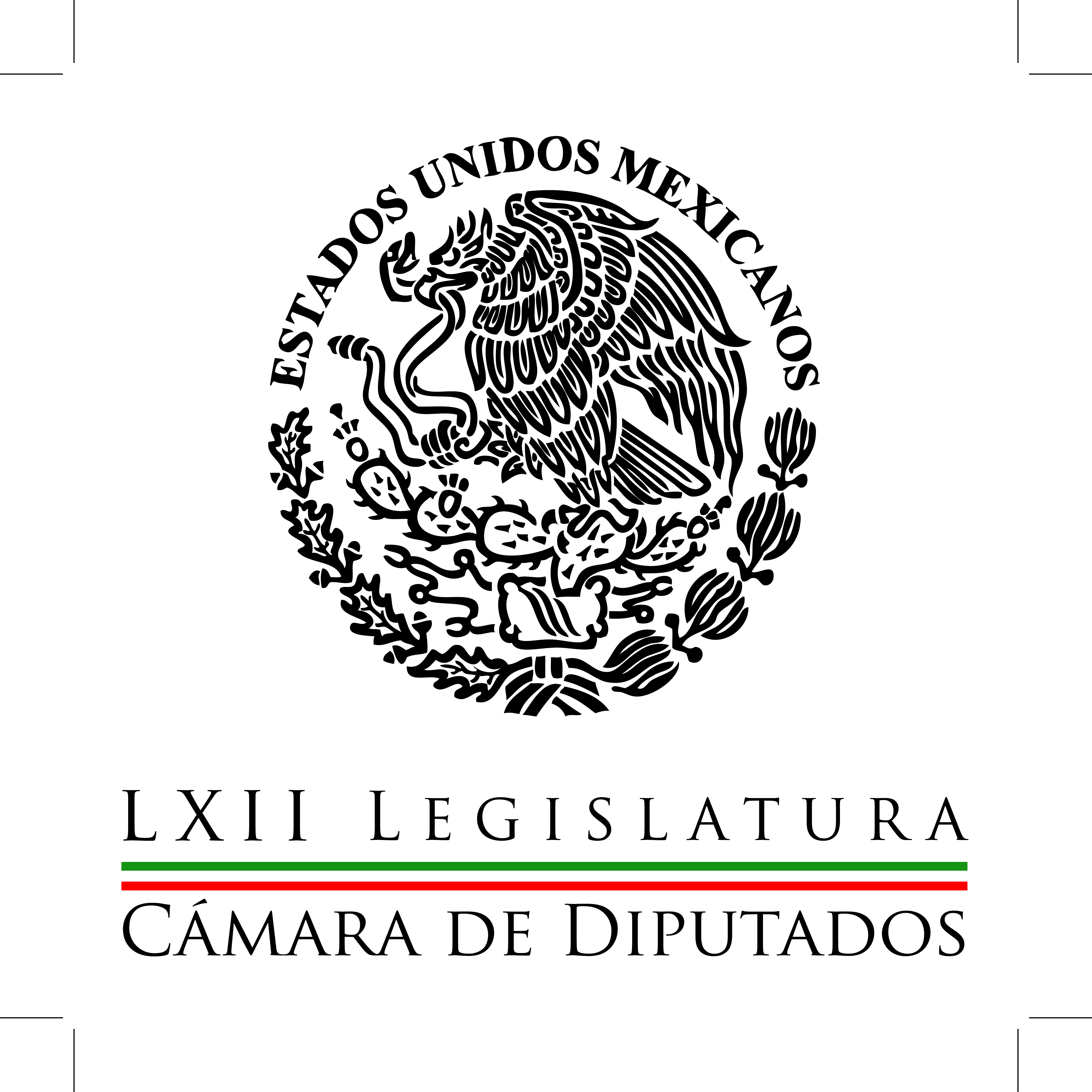 Carpeta InformativaPrimer CorteResumen: Diputados del PRD entregaron carta al presidente Peña, exigiendo renuncia de Pedro Joaquín Coldwell Comisión de Gobernación de la Cámara de Diputados aprobó reformar la Ley General de Partidos Políticos Joaquín López-Dóriga: México ocupa el primer lugar internacional en casos de bullying Joaquín López-Dóriga: Destituirán a todos los elementos de la policía de TamaulipasMarco Adame: Banxico y SHCP han anunciado la reducción la expectativa de crecimiento de la economía nacional Elizabeth Urby: Caso de Jacinta Francisco Marcial 30 de mayo de 2014TEMA(S): Trabajo LegislativoFECHA: 30/05/14HORA: 05:31NOTICIERO: Las Noticias de las 05:00EMISIÓN: Primer CorteESTACION: Canal 4GRUPO: Televisa0Diputados del PRD entregaron carta al presidente Peña, exigiendo renuncia de Pedro Joaquín Coldwell Erik Camacho García, conductor: Ayer diputados del PRD acompañado por el dirigente del partido en el Distrito Federal, entregaron en Los Pinos una carta dirigida al presidente Enrique Peña Nieto exigiendo la renuncia del secretario de Energía, Pedro Joaquín Coldwell. Señalan que hay conflicto de intereses ya que Coldwell tiene participación accionaria en cuatro estaciones de servicio y una planta de distribución de combustibles en Quintana Roo. Los perredistas afirman que el funcionario podría verse beneficiado con la Reforma Energética. Y así fue como respondió el secretario de Energía, Pedro Joaquín Coldwell. Arturo Cerda Díaz, reportero: Pedro Joaquín Coldwell, secretario de Energía, respondió a las acusaciones hechas en su contra por la senadora del PRD, Dolores Padierna, quien asegura que el funcionario tiene conflicto de intereses por ser accionista de negocios de venta de combustible. Insert de Pedro Joaquín Coldwell, secretario de Energía: "Ante esta campaña mediática de mentiras para desprestigiar la reforma constitucional energética aprobada y posicionarse ante el próximo periodo extraordinario en el Congreso de la Unión para discutir el paquete de iniciativas de leyes secundarias, me presento ante ustedes para formular aclaraciones precisas y salir al paso ante la vieja práctica política de repetir mentiras con la esperanza de que se conviertan en verdades". Reportero: En conferencia de prensa, el secretario de Energía aclaró que su participación accionaria es en cuatro estaciones de servicio y una planta de distribución de combustibles en la isla de Cozumel, Quintana Roo. Que los derechos los adquirió entre 1994 y 2009, años previos a su designación en la Secretaría de Energía; además de que son bienes que fueron parte de la declaración patrimonial que presentó al asumir el cargo. Informó que pidió a la Secretaría de la Función Pública dar a conocer sus declaraciones patrimoniales de 2013 y 2014 en lo referente a su participación accionaria en esas empresas. Reiteró que él no forma parte del Consejo de Administración de Pemex Refinación, organismo encargado de regular las franquicias de las gasolineras. Pedro Joaquín Coldwell rechazó que él o su familia hayan sido contratistas de Pemex. Insert de Pedro Joaquín Coldwell, secretario de Energía: "Legal y moralmente estoy en orden". Reportero: Pedro Joaquín Coldwell opinó sobre la exigencia del PRD para que los debates de las leyes secundarias en materia energética no se den durante el Mundial de Fútbol. Insert de Pedro Joaquín Coldwell, secretario de Energía: "No debe paralizarse el país 45 días por un campeonato de futbol, necesitamos con urgencia el cambio energético, lo hemos diferido demasiado tiempo, lo ideal para el Poder Ejecutivo es que antes de que concluya el primer semestre del año esté aprobado todo el paquete legislativo para que podamos implementar la segunda parte de la reforma energética, que es la operativa, a partir del segundo semestre del año". Reportero: El secretario de Energía rechazó que vaya a renunciar como exige el PRD, dijo que seguirá en el cargo mientras así lo disponga el Presidente de la República. Duración 3’12’’, nbsg/m. TEMA(S): Trabajo LegislativoFECHA: 30/05/14HORA: 05:39NOTICIERO: Reporte 98.5EMISIÓN: Primer CorteESTACION: 98.5 FMGRUPO: Imagen0Comisión de Gobernación de la Cámara de Diputados aprobó reformar la Ley General de Partidos Políticos Martín Espinosa, conductor: La Comisión de Gobernación de la Cámara de Diputados aprobó reformar la Ley General de Partidos Políticos, para que en las coaliciones el cómputo distrital de legisladores se distribuya para representación proporcional. En reunión de trabajo, el dictamen que reforma los numerales 11, 12, 13 y 14 del Artículo 87 de la Ley General de Partidos Políticos fue aprobado con 13 votos a favor y nueve en contra, y turnado a la Mesa Directiva para su discusión en la próxima sesión extraordinaria del Pleno de la Cámara de Diputados. Duración 44’’, nbsg/m. INFORMACIÓN GENERALTEMA(S): Información GeneralFECHA: 30/05/14HORA: 07:30NOTICIERO: En los Tiempos de la RadioEMISIÓN: Primer CorteESTACION: 103.3 FMGRUPO: Fórmula0Joaquín López-Dóriga: México ocupa el primer lugar internacional en casos de bullying Joaquín López-Dóriga, colaborador: México, de acuerdo a un estudio de la OCDE ocupa el primer lugar internacional en casos de bullying, así es, primer lugar internacional en casos de bullying. El bullying afecta en México a 18 millones 875 mil alumnos de escuelas primarias, preprimarias, secundarias; públicas y privadas. La encuesta entre los países miembros de la OCDE reporta: Cuarenta por ciento de los estudiantes en México declaró haber sido víctima de acoso, 25 por ciento de los estudiantes declaró haber sido víctima de insultos y amenazas, 17 por ciento de los estudiantes declaró haber sido golpeado, y 44 por ciento dijo haber atravesado por algún episodio de violencia verbal, psicológica, física y ahora a través de redes sociales. Y estamos hablando de millones y estamos hablando de todavía un vacío por parte del Estado Mexicano, incluso un vacío por parte familiar para atender este gravísimo problema que afecta a millones y millones de jóvenes. Duración 1’11’’, nbsg/m. TEMA(S): Trabajo LegislativoFECHA: 30/05/14HORA: 7:26NOTICIERO: En los Tiempos de la RadioEMISIÓN: Primero CorteESTACION: 103.3 FMGRUPO: Fórmula 0Joaquín López-Dóriga: Destituirán a todos los elementos de la policía de TamaulipasJoaquín López-Dóriga, colaborador: Como un seguimiento a la reunión del gabinete de seguridad que el lunes pasado encabezó en Tampico el secretario de Gobernación, Miguel Angel Osorio Chong, está en marcha la destitución de todos los elementos de la Policía Ministerial de Tamaulipas, que se conocía antes como la Policía Judicial, de todos los comandantes y de todos los agentes. Ahora es ya la Secretaría de la Defensa Nacional la que se ha hecho cargo de capacitar, evaluar y certificar a la nueva Policía Acreditable. El secretario de Gobernación, dio a conocer los resultados de la estrategia de seguridad en Tamaulipas puesto en marcha el pasado día 13 y dijo que se ha neutralizado a cuatro objetivos fundamentales relevantes de la delincuencia organizada que se definieron en el gabinete de seguridad. El secretario de Gobernación, reiteró en Tampico el compromiso del Gobierno Federal de devolver a Tamaulipas y a sus ciudadanos lo que perdió desde hace muchísimos años: la paz y la seguridad. 1’ 12”, Ma.m. TEMA(S): Información GeneralFECHA: 30/05/14HORA: 06:46NOTICIERO: En los Tiempos de la RadioEMISIÓN: Primer CorteESTACION: 103.3 FMGRUPO: Fórmula0Marco Adame: Banxico y SHCP han anunciado la reducción la expectativa de crecimiento de la economía nacional Marco Adame, colaborador: El Banco de México y la Secretaría de Hacienda han anunciado la reducción de la expectativa de crecimiento de la economía nacional para el presente año. Ambas instituciones, referentes obligados en la materia, lo han dicho claro y fuerte: el país crecerá entre 2 y 2.7 puntos en proporción del Producto Interno Bruto, cifras por demás insuficientes para el tamaño de nuestra economía y para la demanda creciente de bienes y servicios que nuestra población requiere para su desarrollo. La polémica no se ha hecho esperar, críticos y apoyadores están desatados. Además, no se olvida que fue parte del debate y la propuesta del entonces candidato Enrique Peña Nieto durante su campaña a la Presidencia, cuando propuso romper el escenario inercial de bajo crecimiento, al que se criticó como signo de la incapacidad de los gobiernos anteriores, sin revelar que lo de fondo es la crisis estructural de nuestras instituciones por su diseño y reglamentación obsoleta, y por la falta de reformas estructurales que incentiven la productividad, el empleo y el crecimiento sostenido de nuestra economía. Lo que no se dijo es que esas reformas, hoy aprobadas en su primera etapa, fueron negadas por el PRI, atendiendo a cálculos políticos y electorales y visiones de corto plazo sin reparar en el daño generacional a millones de mexicanos que sufren la falta de oportunidades y de ingreso mínimo para el sustento de sus familias. Lo que no se ha expuesto con claridad es que las reformas aprobadas no son una solución mágica e inmediata, son procesos de cambio que pasan por una legislación constitucional y secundaria que aún se discute en el Congreso y que requiere de una implementación adecuada durante los siguientes años. Por lo anterior, hoy más que nunca es necesario el realismo y la objetividad en la comunicación gubernamental pues nada más desalentador y delicado que alimentar expectativas desbordadas que fácilmente contrastan con la realidad cotidiana cargada de dificultades para resolver el sustento diario y los flujos de inversión ante una economía que crece poquito y lentamente. Las reformas generarán crecimiento y desarrollo si se aplican bien y a tiempo, si las leyes secundarias aún pendientes se aprueban y se implementan con transparencia y oportunidad. Retardarlas con cualquier pretexto, incluida la fiebre mundialista, es dilatar la respuesta en justicia a millones de mexicanos. Se trata, amable auditorio, de recuperar la conciencia institucional y social como base de la inversión y del crecimiento, se trata de definir el rumbo y el esfuerzo nacional que hay que hacer para lograrlo y que éste sea conocido y aceptado por todos. Sólo así, comunicación asertiva y reformas adecuadas y oportunas, formarán una de las palancas más poderosas para nuestro desarrollo nacional. Duración 3’20’’, nbsg/m. TEMA(S): Información GeneralFECHA: 30/05/14HORA: 06:37NOTICIERO: Fórmula Detrás de la NoticiaEMISIÓN: Primer CorteESTACION: 104.1 FMGRUPO: Fórmula0Elizabeth Urby: Caso de Jacinta Francisco Marcial Ricardo Rocha (RR), conductor: Tal vez recuerden, hemos venido siguiendo el caso de Jacinta Francisco Marcial desde hace tres años, desde que recién detenida, la visitamos en la prisión, allá en Querétaro. Bueno, pues hace dos días les dábamos cuenta del fallo histórico del Tribunal Federal de Justicia Fiscal y Administrativa, y he aquí una entrevista o a la magistrada ponente del caso de Jacinta en este Tribunal, Nora Elizabeth Urby Genel, quien nos explica la naturaleza del porqué de esta sentencia y nos dice también que el caso de Jacinta no está todavía cerrado, la PGR podría apelar. Pero aquí está, aquí está lo que nos dice sobre este caso la ministra ponente Nora Elizabeth Urby Genel. (Inicia entrevista grabada)RR: Señora magistrada Urby Genel, ¿qué significó para usted ser ponente de este caso de Jacinta Francisco Marcial? Nora Elizabeth Urby Genel (NEUG), magistrada del TFJFA: Pues fue un caso muy interesante, como ustedes lo saben fue una oportunidad para este Tribunal Federal de Justicia Fiscal y Administrativa de analizar muy de cerca este tipo de procedimientos de la actividad irregular del Estado y, sobre todo, pues hacer justicia y hacer valer los derechos fundamentales de los justiciales, en este caso de la señora Jacinta Francisco Marcial. RR: ¿Usted tuvo en cuenta todo el tiempo de que se trataba por muchas razones de un caso icónico, de un caso muy representativo, simbólico de lo que tiene que ver con la justicia hacia las etnias? Jacinta cuando fue detenida no hablaba español, lo tuvo que aprender en la cárcel, en fin, había muchas circunstancias, la importancia que tuvo el caso en los medios, en las redes, en fin. ¿Esto de alguna manera lo tuvo usted presente o se trata de una decisión estrictamente técnica-jurídica? NEUG: Se toman en cuenta todos los elementos, México está obligado a observar todos los tratados internacionales relativos a la equidad en la impartición de justicia; cuestión de género, en cuestión de discriminación de cualquier tipo. Y efectivamente, bueno, pues tienen que tomarse en consideración la circunstancia particular de la señora Jacinta, de que es una indígena, que no hablaba español y que tenía un nivel académico y socioeconómico que no le permitía tener un acceso tan fácil a lo que pudiera resultar en la sentencia. Entonces todas estas circunstancias se tomaron en cuenta desde ese punto de vista y desde el punto de vista jurídico, pues bueno, evidentemente nos ajustamos estrictamente a las constancias que estaban en autos para poder dictaminar si existió o no una actividad irregular por parte del Estado Mexicano. RR: Perdóname la pregunta magistrada, ¿influyó en su ánimo el género, el hecho de que se tratase de una, no solamente de una mexicana indígena, sino de una mujer? NEUG: No, realmente no, en el Tribunal estamos acostumbrados a juzgar diariamente a hombres, mujeres con independencia de su origen o de su calidad social socioeconómica o cultural. Pero bueno, sí es un caso particularmente sensible por la condición en la que ella padeció todo este proceso de haber sido privada de la libertad, que perdió el respeto de su comunidad. Sí hubo pues acercamiento por parte de algunas agrupaciones, en el que se nos hizo saber a los integrantes del pleno de la Sala Superior que había sufrido realmente en su núcleo de población. Y además dentro de los autos sí nos encontramos con dictámenes que apoyaban todas esas aseveraciones. Entonces todo eso se fue tomando en cuenta para… RR: Finalmente señora magistrada, ¿el caso de Jacinta está ya total, plenamente cerrado? NEUG: No, no la Procuraduría General de la República tiene un recurso que se llama recurso de revisión fiscal, en el que puede ejercerlo para someter a revisión nuestra sentencia, hasta que se concluya ese procedimiento se podrá considerar. RR: La PGR tiene entonces que decir: “No voy a usar ese recurso, no voy a proceder”. NEUG: Podría, podría decir “No lo voy a usar”, pero sí está en la facultad de usarlo. RR: Magistrada muchas gracias. NEUG: Al contrario gracias a ustedes, un placer. Fin de la entrevista grabada. RR: Ahora estamos buscando y estamos esperando una respuesta de la PGR actual, recuérdese que en su tiempo el caso de Jacinta nunca fue defendido por el gobierno queretano, del entonces señor Garrido, porque era un gobierno panista, que hubiera tenido que pelearse contra una PGR de un Gobierno Federal panista. Independientemente de los partidos, vamos a ver si ahora institucionalmente la PGR tiene la nobleza de decir “Ya no voy a apelar esta sentencia, aquí está la indemnización merecida para Jacinta y una disculpa pública” No ha habido ningún pronunciamiento hasta ahora de la PGR, estamos en esas. Duración 5’17’’, nbsg/m.TEMA(S): Trabajo LegislativoFECHA: 30/05/14HORA: 7:26NOTICIERO: Grupofórmula.comEMISIÓN: Primero CorteESTACION: onlineGRUPO: Fórmula 0Próximo miércoles reunión Comisión Investigadora L-12: Gaviño.Aunque reconoció que ya se cuenta con algunos elementos para determinar responsabilidades en torno a las fallas de la Línea 12 del Metro, el presidente de la Comisión Investigadora del caso en la Asamblea Legislativa del DF, Jorge Gaviño Ambriz, adelantó que el próximo miércoles se reunirán para la toma de "decisiones colegiadas".El legislador capitalino preció que aún no se tienen conclusiones en torno a las causas que derivaron en la suspensión del servicio en 11 estaciones de la llamada Línea Dorada, precisó que se trata de un "fenómeno multifactorial que todavía no podría ser concluyentes porque estamos esperando el resultado de laboratorios".Adelantó que por ahora "se especula que son situaciones de balastro, de los travesaños, de los sujetadores", por lo que la Comisión Investigadora está a la espera de los resultados de TSO, la Contraloría del GDF y las empresas contratadas por el gobierno capitalino.En entrevista con Ricardo Rocha, el diputado Jorge Gaviño señaló que estos resultados serán entregados la próxima semana.Al ser cuestionado sobre posibles condicionamientos políticos en torno al tema de la Línea 12, Gaviño Ambriz aseguró que se trata de un tema que se tiene que llevar por el terreno técnico, "de tal manera que lo que concluyamos tenga soportes documentales, soporte de dictámenes para poder sustentar el dicho de la comisión", evitando en todo momento "resolver con situaciones subjetivas que, de ninguna manera, ayudarían a una investigación seria".Asimismo, aseguró que darán a conocer, de ser el caso, a los responsables "que tuvieron en sus manos las acciones u omisiones que nos llevaron a este grave problema".Finalmente, apuntó que a las 17:00 horas habrá una reunión en la Comisión Investigadora para determinar los documentos que se entregarán a los medios de comunicación, destacando la transparencia con la que se ha conducido el tema de la Línea 12. Ma.m. TEMA(S): Trabajo LegislativoFECHA: 30/05/14HORA: 7:26NOTICIERO: Grupofórmula.comEMISIÓN: Primero CorteESTACION: onlineGRUPO: Fórmula 0INE resolverá hoy cambios a credencial para votar. El Consejo General del Instituto Nacional Electoral realizará este viernes una sesión extraordinaria en la que aprobará los cambios al nuevo modelo de credencial para votar, derivados de la reforma político-electoral, publicada en el Diario Oficial el 23 de mayo.Asimismo, el pleno del Consejo discutirá un proyecto de acuerdo por el que se aprueba que las credenciales para votar que tengan como último recuadro para el marcaje del año de la Elección Federal el "03", "09" y "12" puedan ser utilizadas por los ciudadanos mexicanos en territorio extranjero, hasta en tanto se instrumente la credencialización en el extranjero.El máximo órgano de dirección del Instituto también conocerá un informe estadístico trimestral sobre las solicitudes de acceso y entrega de información del Padrón Electoral y la Lista Nominal.Además del Primer Informe Trimestral de Actividades de la Junta General Ejecutiva, correspondiente a los meses de enero, febrero y marzo de 2014.Las consejeras y los consejeros electorales resolverán ocho quejas por hechos que se considera constituyen infracciones al Código Federal de Instituciones y Procedimientos Electorales (Cofipe) como procedimientos sancionadores ordinarios.El Consejo General del Instituto abordará también un proyecto de resolución que determina la pérdida de registro como Agrupación Política Nacional de la "Agrupación Libre de Promoción a la Justicia Social". Ma.m.TEMA(S): Trabajo LegislativoFECHA: 30/05/14HORA: 7:26NOTICIERO: Grupofórmula.comEMISIÓN: Primero CorteESTACION: onlineGRUPO: Fórmula 0Rechaza PRI posponer audiencia Cuauhtémoc.Italy Ciani Sotomayor, presidenta de la Comisión Nacional de Justicia Partidaria del Partido Revolucionario Institucional, destacó que si hubo una petición por parte del ex líder priista de la Ciudad de México para posponer la audiencia programada para hoy y reprogramarla para el próximo 20 de junio, sin embargo, esta fue rechazada."Si, así es, recibimos el escrito ayer muy temprano", detalló en entrevista con "Ciro Gömez Leyva por la mañana", agregó que esta fue rechazada, por lo que hoy se procederá a la audiencia de desahogo de pruebas en la petición de expulsión de Cuauhtémoc Gutiérrez de la Torre a las 12:00 horas."Al día de hoy hay dos denuncias ya presentadas, en las dos denuncias hay algún punto de coincidencia respecto a las conductas que se señalan, pero en la segunda denuncia que tenemos hay conductas adicionales".De acuerdo con Italy Ciani Sotomayor, esto es un primer elemento que dificultaría la acumulación de ambos procedimientos; por el otro lado, se complejizaría el asunto tanto para su desahogo como para su análisis por parte de los integrantes de la comisión; y en tercer lugar, el código de justicia partidaria prevé entre sus principios el dar celeridad procesal.En este asunto ya se difirió la audiencia en una primera ocasión por cuestiones que eran ineludibles y tenían que atenderse en su momento, por lo tanto se estimó no era procedente diferirla en una segunda ocasión."Sin embargo, es una facultad de la comisión, no nada más ahorita, sino tal vez más delante en un momento posterior proceder a la acumulación, si así lo determinara la comisión, sobre todo para efectos de la resolución y si los supuestos jurídicos así no los permitieran".La presidenta de la Comisión Nacional de Justicia Partidaria del PRI, detalló que la audiencia se inicia dando cuenta de la comparecencia de ambas partes, tanto el actor como el denunciado; los dos están en su derecho de acudir asistidos por sus representantes legales.El acto siguiente es desahogar las pruebas que ya obran en el expediente, ir señalando cada una de ellas a fin de que desahogarlas oportunamente y posterior a esto la formulación de alegatos primero por parte del actor y luego por parte del denunciado, y con esto concluiría la audiencia; "iniciaría el análisis ya de fondo".Finalmente, aunque las audiencias son públicas, debido al lugar donde se llevará a cabo está sería privada y al final se ofrecería una conferencia de prensa. Ma.m. Carpeta InformativaSegundo CorteResumen: Proponen aumentar un día de trabajo a diputadosDiputados juegan “cascarita” contra la violenciaJuan Pablo Adame: iniciativa sobre bullying David Penchyna: Leyes secundarias de Reforma Energética PRD defenderá en tribuna postura en materia energética: Ríos PiterSenado prevé actualizar lista de enfermedades laboralesJesús Zambrano: Conclusiones de gira por Estados UnidosEn EU no tenían idea de la Consulta Popular sobre Reforma Energética: Jesús Zambrano  Jesús Zambrano: Coldwell conoce planteamientos del PRD en energía Gabriel Sosa Plata: Postura de los defensores de las audiencias sobre Ley Telecom Armando Barajas: Primera comparecencia de Gutiérrez de la Torre Reportan plagio de vocero de Salud de AcapulcoVallejo se ausentará de cargo para "chequeo"Publican Manual de Uso de la Fuerza para militares y marinosEl INE aprueba nuevo modelo de la credencial para votarEduardo Sojo: La economía se encuentra en una fase recesiva, no en recesiónCae 2.1% anual producción minerometalúrgica en marzoCEPAL considera importante acelerar discusión sobre leyes secundariasViernes 30 de mayo de 2014CÁMARA DE DIPUTADOSTEMA(S): Trabajo legislativo FECHA: 30/05/14HORA: 13:32NOTICIERO: El UniversalEMISIÓN: Segundo Corte  ESTACION: onlineGRUPO: El Universal 0Proponen aumentar un día de trabajo a diputadosLa Comisión de Régimen, Reglamentos y Prácticas Parlamentarias analiza diversas iniciativas para hacer más productivo y transparente el quehacer de los legisladores y vincularlo con la ciudadanía, incluida una propuesta para aumentar un día más de sesiones a la semana. En reunión de trabajo de la instancia legislativa, presidida por el diputado Marcos Aguilar Vega (PAN), los legisladores que presentaron iniciativas, las cuales fueron remitidas a dicha comisión, ampliaron la información de sus propuestas, al ser convocados con fundamento en el artículo 177, numeral 2 del Reglamento de la Cámara de Diputados. El diputado del PAN, Carlos Fernando Angulo Parra, se refirió al "Parlamento abierto", cuyo objetivo general consiste en ampliar los servicios de información de San Lázaro, para construir una plataforma legislativa donde se podrá recibir toda clase de opiniones, comentarios y sugerencias de los ciudadanos. "La transparencia es esencial en el control de la corrupción en todos los niveles", afirmó. Es vital impulsar una nueva cultura de los representantes populares en conexión directa con la sociedad; ello ampliará la democracia, informó la Cámara de Diputados en boletín. Angulo Parra comentó que su propuesta impulsa "cambiar las metodologías de información en línea para los ciudadanos, a fin de que se enteren al instante de todas las actividades legislativas que se realizan en el Congreso, en particular en la Cámara de Diputados". Lamentó la pésima imagen que tiene la sociedad sobre el desempeño de los diputados. Precisó que el "Parlamento abierto" contribuirá a dar a conocer las actividades legislativas y de esa forma vincularlas con la sociedad. Al respecto, la diputada del PRI, Cristina González Cruz, secretaria de la Comisión de Régimen, destacó la importancia de esta propuesta, porque se requiere que la ciudadanía conozca las actividades de los legisladores mediante las nuevas tecnologías. El diputado del PVEM, Felipe Camarena García, propuso ante el exceso de trabajo en el Pleno camaral modificar el artículo 36 del Reglamento, para adicionar un día a la semana a las sesiones en los dos periodos ordinarios, para que también se realicen los miércoles, y sean tres días en total de labores en el Pleno. "Las necesidades lo ameritan, hay mucha preocupación porque más de 140 iniciativas están pendientes de ser presentadas al Pleno y mientras se siga trabajando dos días se incrementarán", advirtió. En busca de lograr mayor productividad, propuso reformar el artículo 34 de la Ley Orgánica del Congreso, para remover al presidente de comisión, en caso de que no dictaminen las iniciativas en los plazos establecidos. /gh/mTEMA(S): Trabajo Legislativo FECHA: 30/05/14HORA: 12:28NOTICIERO: Notimex / Rotativo EMISIÓN: Segundo Corte  ESTACION: Online GRUPO: Notimex 0Diputados juegan “cascarita” contra la violenciaLas comisiones de Deporte y de Juventud de la Cámara de Diputados y la asociación Non Violence México celebraron un partido amistoso de futbol en el Estadio Azul, para promover la convivencia pacífica en los estadios y evitar el racismo.En un comunicado se destacó que previo al juego los diputados federales coincidieron en que promover al deporte es una premisa fundamental para la generación de paz y armonía en la sociedad.Al finalizar el cotejo, que los legisladores ganaron 5 goles a 3, el director del Estadio Azul, Pedro Ruiz recibió de Mauricio Bermúdez, director de Non Violence México un reconocimiento que acredita a este recinto como uno de los más seguros del país.El diputado y ex comentarista deportivo Gerardo Francisco Liceaga Arteaga secretario de la Comisión de Deporte, recordó que el pasado 10 de mayo entró en vigor el reglamento para disminuir la violencia, principalmente en los estadios de fútbol que los datos de las personas sancionadas por violencia en eventos deportivo se registrarán en el Sistema Nacional de Seguridad Pública.Por su parte el diputado Juan Pablo Adame Alemán dijo señaló que un aspecto importante del nuevo ordenamiento jurídico es que las barras y porras de los equipos estén integrados en un registro con la intención de evitar connatos de violencia.La diputada Teresa de Jesús Mojica Morga destacó la importancia de la ley entrara en vigor para garantizar la seguridad de los aficionados y sancionar a quienes atenten contra la sana diversión.Non Violence es una organización internacional con presencia en 28 países fundada por la artista Yoko Ono.Los diputados que participaron en el juego fueron Petra Barrera Barrera, Gerardo Francisco Liceaga Arteaga, Salvador Romero Valencia y Miguel Sámano Peralta del Partido Revolucionario Institucional (PRI).En representación del partido Acción Nacional (PAN), jugaron Juan Pablo Adame Alemán y Raúl Paz Alonzo; así como Ricardo Astudillo Suárez, Felipe Arturo Camarena García y David Pérez Tejada Padilla, del Verde Ecologista de México (PVEM)Representando al Partido de la Revolución Democrática (PRD), jugaron Alliet Mariana Bautista Bravo, Armando Contreras Ceballos, Eva Diego Cruz, Víctor Manuel Manríquez González y Teresa de Jesús Mojica Morga. /gh/mTEMA(S): Trabajo LegislativoFECHA: 30/05/14HORA: 07:29NOTICIERO: Radio 13 NoticiasEMISIÓN: Segundo CorteESTACION: 1290 AMGRUPO: Radio S. A.0Juan Pablo Adame: iniciativa sobre bullying En entrevista vía telefónica para Radio 13 Noticias, Juan Pablo Adame, diputado federal del PAN, habló de una iniciativa de su grupo parlamentario sobre bullying: Nosotros creemos que tenemos que aportar algo a este problema, ¿cómo? Haciendo leyes que puedan ayudar a solucionar el problema; aunque las leyes no cambian la realidad, pero sí abonan. La ley que votamos apenas da facultades para poder lanzar campañas y hacer actividades para prevenir la violencia escolar, el acoso escolar. Nosotros dijimos "Hay que lanzar una campaña nacional, junto con el Canal del Congreso y aprovechando nuestros tiempos oficiales". En esta campaña daremos a conocer los derechos de los niños, que los puedan escuchar y sepan cómo poder aplicarlos; que los padres sepan cuáles son los elementos que ya tiene la ley para que puedan incidir en las escuelas y pueda generarse un entorno en las escuelas de comunidades de paz y valores; que los profesores también sepan cuáles son los instrumentos que les da la ley para poder solucionar este problema desde el aula. Mientras los adultos no tengamos el conocimiento de cómo poder atacar este problema, seguiremos teniendo estos casos. No es que el bullying haya aparecido hace dos meses o un año, existe hace muchísimo tiempo, sólo que actualmente se denuncia más. Ya hay una ley, pero el gran problema siempre ha sido la implementación. Doce estados ya cuentan con leyes para prevenir la violencia escolar, pero estas 12 leyes, y una es de Tamaulipas, no han podido ayudar a solucionar este problema. No se trata solamente de hacer leyes, sino de convertirlas en políticas públicas y se implementen adecuadamente en las escuelas. La OCDE plantea que somos el país número uno en bullying, pero no tenemos desgraciadamente mediciones ni indicadores. En el artículo 30 de la Ley General de Educación queda establecido que serán los maestros los que puedan dar estos indicadores para medir y prevenir la violencia. El secretario de Educación dio una declaración, desde mi punto de vista, desafortunada, diciendo que el bullying es un asunto de los padres de familia. No creo que sea así; sí tienen que ver, tienen que ver los maestros, los legisladores y la SEP. Se tiene que reconocer la importancia del profesor, se le tienen que dar herramientas, pero los padres ya tienen la posibilidad de incidir con los consejos de participación social. Nosotros tratamos de aportar, no es la solución general. Duración 14’01”, nbsg/m. INFORMACIÓN GENERALTEMA(S): Información GeneralFECHA: 30/05/14HORA: 07:07NOTICIERO: Radio 13 Noticias EMISIÓN: Segundo CorteESTACION: 1290 AMGRUPO: Radio S. A.0David Penchyna: Leyes secundarias de Reforma Energética Allán Nahum (AN), conductor: Esta con nosotros el senador David Penchyna. Hay muchos temas que tienen que ver con las leyes secundarias de la Reforma Energética, se nos cruza un Mundial, unos no quieren que se hagan las discusiones durante el Mundial, unos dicen que sí es importante que las muevan, otros dicen que no, caso Oceanografía, caso Dolores Padierna y el secretario de Energía. Por eso le agradezco muchísimo al senador que me tome la llamada, para poder platicar de todos estos temas. Buenos días. David Penchyna (DP), senador: Muy buenos días. Mucho gusto y gracias por la oportunidad, saludos a todo tu auditorio. AN: Senador, tenemos muchas cosas. Primero, las leyes secundarias, se discutirán, ya se está aprobando los tiempos, ya están quedando bien en los tiempos y luego usted dice que después de estas leyes secundarias se van a incluir unas leyes o normatividad para fomentar la producción de energía eléctrica a través de medios sustentables, que no fueran de hidrocarburos. ¿No se suponía que todo este rollo de la reforma iba en ese sentido? ¿Y por qué estas reformas no vienen incluidas en las leyes secundarias? DP: No. No se suponía eso. Yo creo que si leemos la Constitución y tenemos claro el modelo de cambio estructural energético que aprobamos en diciembre del año pasado, lo que estamos haciendo ahorita es justamente cumpliendo con el mandato que nos da Constitución de la reforma constitucional en materia energética. Y tenemos decididamente la necesidad de poder impulsar las energías renovables y en una lógica congruente con un paquete integral, hemos dejado en una segunda etapa el poder impulsar reformas a siete ordenamientos que tienen que ver con energías renovables, que tienen una lógica. Sí, energética pero que son distintos los escenarios para poderlas aprobar. Nosotros creemos que primero tenemos que sacar el paquete de hidrocarburos, de electricidad, de los organismos reguladores, todos lo que incluye la reforma constitucional de ir trabajando para que este mismo año impulsemos un paquete, llamémosle "verde", para que el impulso de las energías renovables tenga mejor suerte en nuestro país como una necesidad de desarrollo. AN: Oiga, y le quiero hacer otra pregunta. Está también con nosotros Alberto Lujambio, que ahorita le hará otras preguntas. Pasaron muchas cosas en el mundo esta última... estas últimas semanas. Rusia, Ucrania y este mensaje del presidente Obama y me estoy metiendo porque sí tiene mucho que ver en cómo se va a redefinir el mercado de la venta de hidrocarburos. El mensaje que da el presidente Obama a los chavos que quieren entrar al ejército norteamericano y esta, la que le dicen ya "La Doctrina Obama", en donde ya no existirán ataques preventivos, en donde cuando tengan que solucionar problemas o conflictos en el mundo que pudiesen atentar contra su nación, lo van a hacer a través de aliados -no dejó muy en claro qué significa esto- pero eso mueve el mercado internacional del petróleo, que nosotros principalmente vendemos a Estados Unidos y los primeros inversionistas que van a participar con inversión privada, el presidente Peña estuvo en una firma con gente, con una empresa rusa. ¿Este rollo geopolítico va a influir un poquito en lo que va a ser el desempeño del sector energético aun a pesar de la reforma? DP: la geopolítica, Allán, siempre ha influido en el sector energético, desde que el mundo tiene intercomunicación global. AN: Sí, claro. ¿Pero todos estos hechos sucedieron entre que se presentó la reforma y ahora que vienen las leyes secundarias? ¿Tendrá que haber modificaciones alrededor de esto? DP: La verdad es que no, esta parte no me da. Yo creo que México lleva muchos años en una discusión energética, de un modelo de 80 años que no hemos también atrevido a cambiar. Me parece que este tema es una coincidencia, creo que éramos la última nación que no había hecho su cambio energético. Ya, por cierto, para los hombres y mujeres de izquierda, hasta Cuba ya hizo su Reforma Energética y me parece que un tema que perseguimos es la seguridad energética, que México ha venido perdiendo terreno, que hoy haya este tipo de cosas en Ucrania, Rusia y Estados Unidos me parece que es una coincidencia. México está atrás del sector energético, perdiendo espacios en la medida que estén cerrados los monopolios y lo que nosotros hemos decidido es abrirnos a la competencia y a la productividad manteniendo la propiedad de los hidrocarburos en manos de los mexicanos. Alberto Lujambio (AL), conductor: Oiga, buenos días, senador. Es muy raro esto que habla usted de dejar en un segundo tiempo el momento verde, se lo pregunto porque justamente las legislaciones de todos los países que están más o menos preocupados por el medio ambiente pues están prohibiendo mecanismos que se van a utilizar aquí en territorio nacional como el “fracking”, y todo eso. Entonces, a ver, mi pregunta es la siguiente, si tenemos por ejemplo, el Istmo de Tehuantepec y que es el corredor más importante de energía eólica en el mundo ¿por qué vamos dejar para un segundo tiempo las energías renovables cuando de hecho con ellas podíamos ser autosustentables a nivel energético? No entiendo la lógica senador. DP: Nada más déjame entender la lógica. AL: Sí, si me explica. DP: El “fracking” no tiene nada que ver con energías renovables, es un tema de seguridad ambiental, y este tema de seguridad ambiental sí lo estamos tratando en el paquete de reformas que hoy estamos analizando y discutiendo, viene regulado en la Agencia de Seguridad Ambiental y Visibilidad Laboral, y es uno de las 21 leyes ambientales que estamos promoviendo para la creación de esta agencia. En el tema de energías renovables tiene que ver, y tienes toda la razón, es una parte integral de la transformación energética, pero tiene que ver con las energías renovables eólicas, solares, marítimas, la transición energética, el componente fiscal que hay que darles para que puedan tener este impulso. Y nadie se está negando que lo vamos a hacer, pero es un segundo momento a partir de poner en marcha un sector de hidrocarburos en la reforma que nos genera un espacio y que por decisión legislativa no queremos que se mezcle con este paquete que estamos realizando. Lo hemos estado estudiando, lo vamos a impulsar, yo estoy convencido que después de esta ocasión, quienes nos demos a la tarea de cumplir con el mandato constitucional de la Reforma Energética, el paquete verde va a entrar sin duda, no lo estamos dejando de lado, así lo hemos expresado abiertamente. AN: Ok. Pues muchas gracias, senador por habernos tomado la llamada. DP: Al contrario, muy buenos días a todos, muchas gracias. AN: Hasta luego. Fue el senador Penchyna, presidente de la Comisión de Energía. La verdad es que me puse nervioso porque estaba súper “mamila” el senador, ¿no? AL: No, lo que pasa es que yo creo que debe encontrarse constantemente con las mismas críticas. Y la verdad es que el modo de operar de este gobierno no está montado en el diálogo con la ciudadanía. Ellos lo que te dicen es: “A ver, nosotros sabemos muy bien aquí las cosas técnicas”, nos echó un “choro” así como que ya lo tiene muy bien practicado. VM: Sí, defendiendo su… AL: Diciendo que era un monopolio, que la competencia. Entonces aquí se habla de monopolios y competencia conforme le conviene a la gente. Este mismo senador no estaría nunca hablando de acabar con el monopolio de las televisoras, no le preocupa en lo más mínimo, pero le preocupaba mucho el monopolio en materia energética y esa es como una visión rara, y el tema de las energías renovables, la verdad es que sí… AN: La verdad es que se enojó… AL: .. Entiendo por qué lo hace. AN: … con las preguntas que le hiciste. AL: Entiendo por qué lo hace, pero lo cierto es que, y ya no puedes contradecirlo seis veces, pero lo cierto es que si tú no metes al mismo tiempo las energías renovables que hacer todas tus reformas. AN: Claro. AL: Lo que haces es que estás desinflando el debate que tendría que haber como una cosa orgánica, es decir, los países que saben cómo se administran las energías lo ven con porcentajes, es decir, la mejor forma... AN: Ese era el objetivo de llamada para que nos explicara. VM: Por qué no lo habían metido… AL: La mejor forma es que sea una combinación entre cinco o seis cositas, hidroeléctricas, efectivamente de hidrocarburos, cuánto porcentaje nuclear, cuánto porcentajes tal. Es decir, los que saben de energía recomiendan incluso, que entre un 10 y un 15 por ciento de tu energía se genere de forma nuclear, un porcentaje solar, un porcentaje eólico y un porcentaje de hidrocarburos. Muy bien, díganos cuál va a a ser porcentaje de cada una y cuál es el pastel que se imaginan energético para satisfacer las necesidades nacionales y por supuesto también para exportar Y no, por supuesto que la reforma si tendía a eso, en las leyes secundarias debería estar contemplado por el simple hecho… para qué dedicarle tanto tiempo a una cosa. Duración 15’03’’, nbsg/m. TEMA(S): Trabajo LegislativoFECHA: 30/05/14HORA: 11:24NOTICIERO: La Crónica.comEMISIÓN: Segundo  CorteESTACION: OnlineGRUPO: La Crónica0PRD defenderá en tribuna postura en materia energética: Ríos PiterNotimex: El senador Armando Ríos Piter refrendó la disposición de la bancada del Partido de la Revolución Democrática (PRD), a debatir en tribuna el tema de las leyes secundarias en materia energética."Viene un debate fuerte", dijo el legislador por Guerrero, por lo que estarán en la tribuna “defendiendo nuestras posiciones, buscaremos a todos los que creen que la soberanía energética debe de mantenerse en la rectoría del Estado Mexicano".En ese sentido, resaltó que se convocará, incluso a ciudadanos que no militen en el PRD, a integrantes de Movimiento Ciudadano, del Partido del Trabajo y de Morena, pues consideró que la unidad de la izquierda es lo más importante.En entrevista confió en que el estado de Guerrero aportará 150 mil firmas a favor de la consulta popular en materia energética, cuyo tema, subrayó, es legislativo, pero más de la sociedad y en las próximas semanas se discutirán en el Senado las leyes reglamentarias en materia energética.Indicó que los legisladores del sol azteca “saldremos a la calle, iremos a las colonias, a las comunidades, casa por casa, les preguntemos a sus habitantes y les informaremos sobre este tema.“Estamos instalados en la consulta popular, pero también habremos de dar el debate en el Senado, pero queremos juntar dos millones de firmas en todo el territorio”, concluyó.  agb/mTEMA(S): Información general FECHA: 30/05/14HORA: 12:46NOTICIERO: Notimex / Rotativo EMISIÓN: Segundo Corte  ESTACION: Online GRUPO: Notimex 0Senado prevé actualizar lista de enfermedades laboralesEl Senado de la República prepara reformas para actualizar la lista de enfermedades y riesgos de trabajo en México, que no se ha revisado desde hace 42 años, informaron legisladores del PRI y de Nueva Alianza.Los senadores indicaron que también se exhortará a la Secretaría del Trabajo y Previsión Social (STPS) a analizar esa tabla, con el objetivo de revertir riesgos en la planta laboral respecto a padecimientos derivados del estrés y el uso de químicos, entre otros.Comentaron que la lista de enfermedades laborales en el país data de 1970, por lo que es obsoleta ante las nuevas profesiones, actividades laborales y sus riesgos y enfermedades.Recordaron que en la reforma laboral de 2012 se dispuso su actualización por parte de la STPS, pero no se ha llevado a cabo, a pesar de que la Organización Internacional del Trabajo (OIT) actualizó en 2010 su lista de enfermedades profesionales.La senadora del Partido Revolucionario Institucional (PRI), Verónica Martínez Espinoza expuso en entrevista que actividades y profesiones de mucho riesgo en México, como el periodismo, se desarrollan entre intenso estrés, lo que deriva en enfermedades cardiacas e incluso fallecimientos.Indicó que de acuerdo con la OIT cada año 160 millones de trabajadores en el mundo se enferman por actividades propias en su rubro, que junto con los accidentes implican una pérdida de cuatro por ciento del Producto Interno Bruto (PIB) mundial.La integrante de la Comisión de Justicia del órgano legislativo expuso que mientras en 2002 ocurrían en México 2.5 accidentes de trabajo por cada 100 empleados, en 2011, pese a las acciones de seguridad y salud, la cifra aumentó a 2.8 por cada 100 empleados.En tanto, la senadora por Nueva Alianza Mónica Arriola comentó que de acuerdo con la OIT en el mundo ocurren 317 millones de accidentes laborales cada año, de los que 320 mil son fatales, lo que evidencia que si bien el número de muertes por accidente ha disminuido, aumentó el de enfermedades relacionadas con el trabajo.“Los accidentes de trabajo se han convertido en una epidemia oculta e invisible, sobre todo en actividades de riesgo como la minería, la industria química y otras sometidas a un alto estrés como puede ser el periodismo y la seguridad pública”, externó.En el punto de acuerdo se añade que el asma, la caída de cabello, los problemas en la piel y los dolores de cabeza, musculares y articulares son los males más comunes que desencadenan el estrés laboral, sumado a los desequilibrios emocionales que se manifiestan en ansiedad, depresión, preocupación excesiva y desconcentración.En las iniciativas y exhorto se señala que en 1931 la tabla de enfermedades profesionales incluía 40 tipos de ellas, en 1956 se agregaron nueve y en 1970 sumaron 161 los padecimientos laborales.Por ello se prevé exhortar al secretario del Trabajo, Alfonso Navarrete, para que informe al Senado sobre la actualización de la Tabla de Enfermedades conforme fue establecido en el Artículo Cuarto Transitorio de la Ley Federal del Trabajo.A su vez los senadores Ernesto Gándara, Armando Neyra, Verónica Martínez e Isaías González Cuevas presentaron una iniciativa de reforma a la Ley Federal del Trabajo que tiene como objetivo garantizar y procurar una eficiente, adecuada y ágil investigación e indemnización en los procesos de calificación de riesgos de trabajo.El senador Gándara alertó que un gran número no se contempla en la tabla de enfermedades de trabajo en México debido a que a 44 años de distancia no ha sido modificada respecto a la de la OIT.Enfatizó que la lista de la OIT refleja los últimos avances en la identificación de enfermedades causadas por agentes químicos, físicos, biológicos y hasta de origen respiratorio, trastornos del sistema osteomuscular y cáncer profesional.De igual forma, en esa clasificación por primera vez se incluye de manera específica la lista de trastornos mentales y del comportamiento. /gh/mTEMA(S): Información GeneralFECHA: 30/05/14HORA: 09:09NOTICIERO: En los Tiempos de la RadioEMISIÓN: Segundo CorteESTACION: 103.3 FMGRUPO: Fórmula0Jesús Zambrano: Conclusiones de gira por Estados UnidosOscar Mario Beteta (OMB), conductor: Bueno, siempre agradecido con el licenciado Jesús Zambrano, presidente del Comité Ejecutivo Nacional del PRD. Ayer daba a conocer a nuestro auditorio los puntos que abordaba en su gira por la capital de los Estados Unidos, Washington DC, para exponer la visión de la izquierda mexicana en relación a la Reforma Energética. Don Jesús, muchas gracias. Jesús Zambrano (JZ), presidente del CEN del PRD: Muy buenos días, Oscar Mario. Con el gusto de saludarte de nueva cuenta. OMB: Decía usted, oiga, no me gusta que me tachen de espanta capitales, don Jesús. JZ: Pues sí, porque fue esa la lectura que se hizo acá por varios, incluido me enteré por ahí que en otras entrevistas el titular de la Secretaría de Energía, Pedro Joaquín Coldwell, dijo que no se valía que el PRD, en lugar de hacer propuestas, fuera a desalentar la inversión para compartir desarrollo tecnológico, etcétera, etcétera. De ninguna manera, nosotros estamos ni por no hacer propuestas, porque sí tenemos propuestas para el desarrollo y fortalecimiento de la industria petrolera mexicana sobre la base de fortalecer a Pemex, de no debilitarlo, de permitir que haya inversión en innovación científica y tecnológica, de lograr que nos pongamos a tono con los mayores desarrollos que en esta materia se están teniendo en otros países. Nosotros hemos planteado la posibilidad y conveniencia de que se puedan hacer asociaciones entre empresas que son propiedad de gobiernos, de Estados, como Petrobrás o Statoil de Noruega, y mucho menos estamos planteando que no vengan a invertir. Que no vengan a invertir o que midan las consecuencias de venir a invertir en la pretendida privatización de Pemex cuando todavía está la posibilidad real, cada vez más real, de que pueda haber una consulta popular en junio del 2015 en las elecciones federales y que la gente pueda decidir el futuro de estas reformas. Decirles la verdad, como trataba yo de decir ayer, Oscar Mario, decir la verdad completa en Estados Unidos a los que toman las decisiones sobre estos asuntos de ninguna manera es una irresponsabilidad. Contrariamente a lo que aquí nos han criticado en México, allá nos han agradecido que vayamos a decirles cómo están verdaderamente las cosas. La semana pasada estuvo César Camacho, presidente del PRI, informando de la valoración que ellos tienen de una Reforma Energética que defienden, están en su derecho, pues nosotros estamos en nuestro derecho de decir por qué no estamos de acuerdo con esa Reforma Energética y con qué Reforma Energética responsable, defendiendo el interés del país, estamos nosotros desde el PRD. Lo han visto, además, debo decirlo con mucha atención el que nosotros hayamos informado de todo esto, tanto la gente del gobierno del presidente Obama, o los del Departamento de Estado, o los centros que inciden en la toma de decisiones o incluso también los interesados directamente en el Congreso de Representantes, en los diputados. Ayer nos dieron la oportunidad de platicar con quizá el más influyente en esta materia, el representante de Texas, ayer por la mañana, y nos decía: “Verdaderamente estoy sorprendido porque yo no conocía todo esto”. Y por supuesto que aquí lo mejor que debe hacerse es que haya discusión, que haya debate, que haya transparencia porque ni siquiera sabemos, a más de un mes, que es lo que pasaron con las decisiones que se todo tomaron en relación con la ronda cero sobre lo que Pemex pidió para explotar preferentemente de manera directa, ni el Consejo de Administración de Pemex, que es el que debe de tomar las decisiones, conoce todo de él. De todo esto, por qué no hablarlo, por qué solamente tenérselo callado. Eso no es irresponsable, es al contrario, yo creo lo más responsable porque si queremos que vengan a invertir, yo digo que vengan a invertir en otras áreas, en otras circunstancias, con otras reglas y que en todo caso conozcan las consecuencias de todo lo que se hará, porque no queremos el día de mañana tener pleitos, litigios internacionales con estas empresas y las reformas que están en curso que quieren es echar por abajo con la decisión de la mayoría de la gente. OMB: Don Jesús, pero dígame, dos argumentos, dos posiciones que usted presenta para disuadirlos, para evitar que traigan sus capitales a México, ¿qué les llama la atención, podría hablar de dos puntos? Específicamente que “Ah bueno, mira: hay esto que nos plantea Jesús Zambrano, vamos a pensarlo. “ JZ: Mira, quiero precisar Oscar Mario, yo no voy a disuadirlos de que vengan a invertir, fuimos el diputado Luis Cházaro, a quien tú conoces muy bien; el senador Luis Ángel y yo a informarles con amplitud y a planteles sobre esta preocupación y los riesgos que podrían tener desde nuestra perspectiva de que se venga a invertir en la energía aquí en México con éstas reglas y con estos acontecimientos que están en curso. ¿Qué les ha llamado muchísimo la atención?… OMB: Exacto. JZ: Pues es el primer lugar que no haya seguridad jurídica, porque imagínate que vengan e inviertan y el año que entra se vienen abajo por la consulta popular… OMB: Dice usted por lo de la consulta popular. JZ: Por lo de la consulta popular, por supuesto y luego también el hecho de que aún con estas reglas que está proponiendo la Secretaría, el Gobierno de la República, el gobierno de Peña Nieto en sus iniciativas de reformas en materia energética. Están debilitando brutalmente a Pemex y a Comisión Federal de Electricidad, que se supone deberían ser los socios más fuertes de quienes vengan a invertir, porque aquí ya tenemos, como se dice el conocimiento, experiencia acumulada; toda la información sobre cómo se maneja el conjunto de la industria energética de nuestro país. Y que desaparezcan o que con el riesgo, incluso de que puedan desaparecer en poco tiempo, pues entonces a nosotros no nos conviene un socio débil, no nos conviene, incluso llegaron a decir en el propio, el propio gobierno de Estados Unidos, de decir “No puede debilitarse, el riesgo que se correría sería muy grande” Pues que registren todo eso y luego la ausencia de órganos reguladores reales y la falta de información y de transparencia, el que hoy no se conozca, qué es lo que está pasando, qué es lo que se decidió en la ronda cero y ya están por iniciar como diríamos la ronda punto cinco y la ronda uno y no se conoce información. Por supuesto que todo esto nos preocupa o que quieran vernos también a ellos que ven con preocupación, el crecimiento mediocre de la economía mexicana, que los quieran ver como que son los que van disque venir a invertir para relanzar la economía mexicana. Y que se quiera hacer creer que en materia energética, inversiones de ellos van a rendir de inmediato frutos para un crecimiento urgente que México necesita; pues dicen: “No, pues en primer lugar mientras no veamos seguridad jurídica, mientras no veamos que el curso de los acontecimientos políticos está asentados en México, difícilmente se va a aceptar que se invierta en esta rama, en esta materia energética. OMB: Bueno, entonces a manera de resumen, y si no me corrige por favor don Jesús, usted plantea inseguridad jurídica, opacidad y corrupción, y debilidad de la economía mexicana. Serían tres puntos. JZ: Y desde luego el riesgo de la desaparición de Pemex y la Comisión Federal de Electricidad en cosa de unos cuantos años. OMB: Bueno, entonces la reforma constitucional en energética está hecha, le faltan las leyes secundarias, ¿ve usted todavía la posibilidad de algunos cambios antes de su aprobación? Porque como decimos en este espacio, por aritmética parlamentaria pues hay mayoría para su palomeo. JZ: En primer lugar, bueno por supuesto que nosotros queremos discutir, queremos que se discuta, contrariamente a lo que se dice el PRD quiere evadir la discusión, no. Lo que queremos es que se discuta verdaderamente, porque ahorita que mencionabas lo de las reformas constitucionales, que ya se hicieron en diciembre. En diciembre no hubo discusión, Oscar Mario, fuimos, fueron solo los diputados y senadores del PRD, los que participaron hasta más de cien veces en tribuna, y un solo diputado o senador del PRI, o del PAN no se subieron a defender, a debatir, a discutir con nosotros, bueno, ni siquiera en comisiones de diputados se discutió. Queremos que se discuta todo esto con el tiempo que sea necesario, y no que lo empalmen para querer ocultar las decisiones que se quieran tomar, que lo empalmen con los tiempos del mundial, y no es que estemos interesados nosotros en ponernos a ver el mundial el lugar de trabajar, no, lo que queremos es que la gente esté atenta, que esté viendo, que esté informada para que también conozca de estos asuntos de enorme trascendencia para la vida del país. Si estamos convencidos de que se pueden cambiar muchas cosas respecto de la propuesta, las propuestas de reforma que el presidente de la República ha mandado al Senado y a la Cámara de Diputados. OMB: Don Jesús, pero como una persona muy objetiva y autocrítica que es usted, y transparente, estas coaliciones o colusiones, lo digo con todo respeto, entre los partidos para el caso que dice usted, PAN y PRI en la Reforma Energética, también se da entre el PRD y el PRI en materia fiscal ¿no?, eso se hace ¿no? JZ: Se dio en una parte de la materia fiscal, en cosas que le convienen, estoy convencido yo, al país, y compartimos además, pero en esta otra, nosotros estamos convencidos de que no le van a ayudar al país, pero además incluso Oscar Mario, lo discutimos, lo debatimos abiertamente, y argumentamos porque participamos de esas decisiones en materia fiscal. Aquí ni siquiera se quiere debatir, ni siquiera se quiere informar de lo que está pasando, eso es lo que nosotros demandamos, es lo elemental en una democracia básica como la nuestra, en un régimen democrático, bueno pues que se debata, que se discuta, que se informe la gente, que se tomen decisiones de cara a la nación y no como si fueran cosas sin trascendencia para la vida del país OMB: Don Jesús Zambrano, si me permite cambio de tema, porque es muy importante, hace unos segundos hablábamos con don Gustavo Madero, y se refería a bueno, estamos a cuatro días de que inicie el proceso para elegir alcaldes y diputados en Nayarit, usted estaba en Washington, pero bueno, representantes del PAN y del PRD, hacen una visita, porque en algunos municipios parece que van unidos, y la forma como el fiscal del estado, Edgar Veytia, reciba la comitiva del PAN y del PRD resguardados dicen por más de un centenar de elementos armados, pero lo más grave, estaba presente el secretario de Gobierno de Nayarit José Trinidad Espinosa, el secretario de Seguridad Pública Jorge Alonso Campos, e incluso, eso y es un cinismo brutal el ombudsman de la entidad Huicot Rivas Alvarez. Me decía don Gustavo Madero, nos vamos a reunir para ese lunes con don César Camacho, el secretario de Gobernación y el presidente de la Comisión Nacional de los Derechos Humanos. JZ: Pues efectivamente, mira es en verdad lamentable y condenable. OMB: Terrorífico también quizá ¿no? JZ: Pues sí, de que se trata, y todavía la tontería Oscar Mario, da risa y coraje a la vez la tontería con la que sale explicar el procurador ayer fue secretario de gobierno de Nayarit el por qué estaban los policías, y porque lo recibieron afuera, dizque para hacerles una demostración de cómo estaban actuando en contra de la inseguridad y la delincuencia, hacen el favor. OMB: Pero ustedes me van para eso ¿o sí? JZ: Pero por supuesto que no, lo que nosotros fuimos, era a exigirle al procurador, el fiscal así se le llama allá en Nayarit, que justamente terminara una campaña de hostigamiento que tienen contra nuestros dirigentes, y particularmente contra los candidatos del PAN y del PRD, que tienen ante sus ideas de ganar, no les han querido dar ni siquiera la carta de no antecedentes penales, y más bien les hacen llegar información de que les están fabricando expedientes para detenerlos. El gobernador mismo sale y dice que la oposición está financiada por el crimen organizado, que irresponsabilidad en el manejo de las cosas. Ahora sí que ya en los hechos hablaron mucho más que los señalamientos que nosotros podríamos estar haciendo, con esto que se vio apenas antier allá en Nayarit de cómo recibieron a Madero, el presidente nacional del PAN; a Silvano Aureoles, el presidente de la Junta de Coordinación Política de la Cámara de Diputados y coordinador de los diputados del PRD, y diputados y dirigentes que fueron. Digo, si eso les hacen a estos personajes que están en el escenario nacional, bajo los reflectores nacionales, imagínate cómo tratan las cosas allá en Nayarit. Por cierto, ayer agredieron a nuestro candidato, al presidente municipal del municipio de Ruiz, un grupo de priistas lo tienen hospitalizado allá en Nayarit. Quiere decir que el ambiente que se está generando es de demasiada violencia política, que es impulsada por el gobierno y desde el gobierno. OMB: Sí, un cacique de otros tiempos, pues. JZ: No, hombre, no, no, no, es de lo peor, de lo más troglodita que uno se pueda imaginar. Pensábamos que ya habíamos superado esas épocas, esas etapas, pero no, la ley del garrote, los que se sienten dueños de villas y haciendas, ahí está vivita y coleando. OMB: Bueno, si me permite, ante de concluir esta plática porque realmente es algo que debe llamar la atención y corregirse, ¿no? simplemente pensando como demócrata... JZ: Por supuesto. OMB: ...como ciudadano común y corriente, pero el propio fiscal del estado de Nayarit, Edgar Veytia, manda a hacer un corrido para alabarse y destacar su labor tan eficiente en el tema de la seguridad o combate a la inseguridad. A ver, inge, si podemos escuchar una parte, es muy largo y aburrido, pero a ver si podemos escuchar nada más donde se habla de la labor del fiscal de Nayarit. Insert de corrido del fiscal general Edgar Veytia. Bueno, pues este hombre valiente que llegó como procurador, don Jesús. JZ: Como diría el del otro corrido, el de los corridos pendencieros, "hazme el fabrón cavor". (Risas) OMB: Pues así debería de concluir esta autoalabanza, don Jesús. Bueno, pues... JZ: Qué bárbaro. OMB: Hay mucho que hacer en ese tema y ojalá se pueda corregir antes de que salga la gente a votar para elegir munícipes y diputados locales allá en Nayarit. JZ: Efectivamente y ojalá el gobierno federal en lo que le corresponda, tanto el presidente como el secretario de Gobernación, tomen las medidas correspondientes... OMB: Es un tema, es un tema, eh. Yo creo que es la única entidad en este país donde sucede eso. JZ: Es un tema y que la autoridad nacional electoral también tome cartas en el asunto, ya tiene facultada para intervenir las elecciones locales. OMB: Sí, ahí está y ojalá, ¿no?, porque fue uno de los principales motivos... JZ: Argumentos y motivos, sí. OMB: Sí, para cambiar o para darle más fuerza al nuevo Instituto Nacional Electora. Don Jesús, pues seguiremos en contacto, si nos permite, siempre gracias por su tiempo. JZ: Al contrario, muchísimas gracias por esta oportunidad y muy buenos días. OMB: Buen día. Duración 19’19’’, nbsg/m. TEMA(S): Trabajo LegislativoFECHA: 30/05/14HORA: 08:11NOTICIERO: Noticias MVSEMISIÓN: Segundo CorteESTACION: 102.5 FMGRUPO: MVS Comunicaciones0En EU no tenían idea de la Consulta Popular sobre Reforma Energética: Jesús Zambrano  Carmen Aristegui, conductora: Esta semana el presidente nacional del PRD, Jesús Zambrano, realizó una gira por Estados Unidos, estuvo con legisladores de su partido y, como lo dijeron, el objetivo de esta visita a Estados Unidos era alertar sobre el tema de la Reforma Energética, los riesgos de lo que se ha promovido desde el Gobierno Federal y lo aprobado por el PRI y el PAN en el Congreso de la Unión. Estuvo en una conferencia que se organizó en el Woodrow Wilson Center en Washington, donde dijo, entre otras cosas, que invertir en el sector energético antes de la consulta popular antes del 2015 podría generar pérdidas. Agregó que existía una posibilidad de que se generen conflictos sociales en nuestro país, incluso se aludió a eventuales conflictos guerrilleros o litigios internacionales incluso, y les dijo que tomaran en serio el tema de una consulta que podría ser adversa a la propia Reforma Energética y petrolera. Ayer estuvo en este estudio el secretario de Energía, Pedro Joaquín Coldwell, y entre otras cosas le preguntamos sobre lo que dijo Zambrano en Washington y esto fue lo que dijo. Insert de Pedro Joaquín Coldwell, secretario de Energía: "Si le vamos a decir a los que tienen el capital y la tecnología que necesitamos, que no vengan a México a invertir, ¿cuál es el otro camino que propone el PRD en materia energética para solucionar el problema?". O que recurramos a procedimientos o estrategias que en el pasado fallaron. Entregar al Estado para que el Estado corra todos los riesgos de la actividad petrolera y la receta de los 80’s parece que tuvo un desastre total ¿no? Duración 3’26’’, nbsg/m. TEMA(S): Trabajo LegislativoFECHA: 30/05/14HORA: 08:14NOTICIERO: Noticias MVSEMISIÓN: Segundo CorteESTACION: 102.5 FMGRUPO: MVS Comunicaciones0Jesús Zambrano: Coldwell conoce planteamientos del PRD en energía Carmen Aristegui (CA), conductora: Nos llamó Jesús Zambrano ayer y no tuvimos oportunidad de que entrara al aire porque ya no había el tiempo suficiente, pero está aquí en la línea telefónica esta mañana, solicitó este espacio para contestar lo que dijo Pedro Joaquín Coldwell respecto a lo que dijo en su caso Zambrano en Washington. Jesús Zambrano, escuchaste lo que dijo Pedro Joaquín Coldwell y tú querías decir algo al respecto, ¿qué le contestas? Jesús Zambrano (JZ), presidente nacional del PRD: Pues que en primer lugar me llama mucho la atención que el titular de la Secretaría de Energía, una de las más poderosas y que se harán más poderosas en virtud de todo esto que hoy se discute con la Secretaría de Energía, diga que no conoce... pregunta cuál es la propuesta del PRD cuando sabe perfectamente que el año pasado nosotros presentamos sendas y amplias, profundas propuestas en materia energética para ir a fondo en una reforma que, entre otras cosas, de manera central plantea la necesidad del fortalecimiento de Pemex, de que se le descargue todo este peso fiscal que tiene por parte de la Secretaría de Hacienda, que se planee para que Pemex pueda tener oportunidad de que sin que se endeude el gobierno mexicano, se pueda empezar a invertir en modernización, en innovación científica y tecnológica y fortalecer a Pemex como una empresa productiva del Estado para que justamente se constituya en una columna vertebral del desarrollo. Además incluso al propio Pedro Joaquín Coldwell se le buscó y se le expusieron los planteamientos del PRD el año pasado, entonces que no quiera venir a decir que no conoce, que no sabe qué es lo que el PRD plantea o que si estamos planteando el endeudamiento. Yo creo que mejor debiera decir, con apego estricto a lo que él cree, que no está de acuerdo con el PRD y que está convencido de que las empresas trasnacionales, que la inversión de estas empresas que se pasean por todo el mundo saqueando la riqueza de los países, de otros países, son los que van a venir supuestamente a salvarnos de esta situación de rezago en la producción petrolera, de rezago en la innovación científica y tecnológica de Pemex y en Comisión Federal de Electricidad. Entonces me parece que el asunto, por ello nosotros insistimos en que debe debatirse, debe transparentarse, debe informarse, todo lo que se está decidiendo ya en Pemex, este es un asunto que llama muchísimo la atención, nos preocupa a nosotros como actores y que vamos a participar en las decisiones en los próximos días, semanas aquí las Cámaras de Diputados y Senadores, pero también llama poderosamente la atención en los círculos de la toma de decisiones en Estados Unidos el hecho de que no haya transparencia en lo que se está haciendo. Hace ya más de un mes que se acabó de discutir y de supuestamente terminar las asignaciones en lo que corresponde a la ronda cero, y no, ni siquiera el Consejo de Administración conoce cuales fueron las consecuencias, cuáles fueron las decisiones que se tomaron por la Secretaría de Energía, Hacienda, la Comisión Nacional de Hidrocarburos y la Comisión Reguladora de Energía. No se sabe nada, ni siquiera el consejo que es el que debe decidir las cosas -el Consejo de Administración- conoce esto. Nosotros queremos que todo esto se transparente, que los órganos reguladores verdaderamente funcionen, aquí en México no tenemos experiencia al respecto. Y entonces cuando nosotros decimos que el tema de la consulta popular puede ser un momento muy importante todo este tiempo, todo este posible escenario para que la gente se informe, para que conozca de cuáles son las implicaciones de lo que el gobierno junto con el PAN han decidido en materia energética para reformar la constitución y para privatizar Pemex y Comisión Federal de Electricidad, y que conozcan también las posiciones nuestras, las del PRD. Eso es lo que queremos para que con absoluto conocimiento de causa, en las urnas el próximo 7 de junio del 2015, que serán elecciones federales, la gente diga si se quedan o no se quedan estas reformas. Y no es que con eso, cuando decimos la verdad, cuando vamos a Washington a informar de todo esto para que se conozca la verdad completa, no andamos -como se dijo- ahuyentando a los inversionistas, no andamos diciéndoles: "hey, no vayan a México porque es un riesgo"; es un riesgo que con estas reglas, en estas circunstancias, sin seguridad jurídica vengan a querer invertir aquí y que sepan cuáles pueden ser las consecuencias. En lugar de que ellos nos reclamen nos reclaman en México, hasta algunos han dicho que somos traidores a la patria porque fuimos a informar de esto, pero allá agradecen que les digamos la verdad completa. Válgame dios, entonces por eso a nosotros también nos ha preocupado el hecho de que se esté planeando discutir el tema de la Reforma Energética en las cámaras de Diputados y de Senadores justamente en los tiempos del mundial. Y no es que andamos, como se ha dicho ridículamente, que queramos sentarnos en el mundial, es que la gente va a estar -querámoslo o no- ahí metida entendiblemente en ver el desarrollo del mundial, conocer qué es lo que está pasando en lugar de estar generando condiciones para una amplia discusión, para una amplia información a la sociedad, pues parece que lo que se pretende es que esa falta de información que hoy tenemos con relación a la ronda cero, quieren que se prolongue ahora también para cuando se discutan todas estas reformas de las leyes secundarias. Esa es la posición del PRD con toda responsabilidad y de cara a todo mundo. CA: Pues ahí Jesús Zambrano, como presidente nacional de este partido, te agradezco la comunicación y estamos al habla como siempre. JZ: Muchísimas gracias a ti. Duración 06’48’’, nbsg, /m. TEMA(S): Información GeneralFECHA: 30/05/14HORA: 09:43NOTICIERO: Noticias MVSEMISIÓN: Segundo CorteESTACION: 102.5 FMGRUPO: MVS Comunicaciones0Gabriel Sosa Plata: Postura de los defensores de las audiencias sobre Ley Telecom Carmen Aristegui (CA), conductora: Voces críticas dicen que la Reforma constitucional de Telecomunicaciones y Radiodifusión va en un sentido y que parte de las reformas secundarias que envió el presidente al Congreso apuntan en sentido distinto, que contravienen asuntos relevantes de la propia reforma constitucional. El pronunciamiento público que hacen los responsables de las defensorías de las audiencias del Canal 22, del IMER y de Radio Educación y de Noticias MVS sobre esta iniciativa de Peña Nieto en materia de radiodifusión es muy importante. Gabriel Sosa Plata (GSP), ombudsman de Noticias MVS: Los defensores consideramos que era algo muy pertinente pronunciarnos particularmente en uno de los temas que se incorpora en esta iniciativa del presidente Peña Nieto y que tiene que ver con los derechos de las audiencias. Es un capítulo que nosotros consideramos en términos generales positivos, porque se propone la creación de los defensores de audiencias en cada una de las estaciones de radio y televisión. Pero cuando entramos al fondo de la propuesta notamos que hay muchas omisiones y una enorme cantidad de deficiencias que van en sentido contrario de los derechos de las audiencias que se pretenden impulsar en la reforma constitucional. Hay varios temas que nos preocupan, uno de ellos tiene que ver con que son muy pocos derechos de las audiencias que son incorporados en esta iniciativa, son muy pocos comparados con las necesidades de información, de libertad de expresión, de no engaño a que tienen derecho las audiencias en nuestro país. La deficiencia mayor es que pueden estar los mejores derechos del mundo incorporados en esta iniciativa, pero la tutela de estos derechos queda limitada al propio defensor de las audiencias y al propio código de ética; es decir, yo sería el único que estaría en posibilidades, en el caso de Noticias MVS, de tutelar los derechos de las audiencias. Como es un mecanismo de autorregulación, no existe un mecanismo de sanción externo en este caso que nosotros pensamos que debiese ser el propio Instituto Federal de Telecomunicaciones el que lleve a cabo las sanciones correspondientes. Si alguien quiere leer completo este pronunciamiento está colocando en el sitio de Facebook del ombudsman, si uno entra a la página de Noticias MVS ahí hay un link para entrar a la página. Duración 06’12’’, nbsg/m. TEMA(S): Trabajo LegislativoFECHA: 30/05/14HORA: 08:744NOTICIERO: Noticias MVSEMISIÓN: Segundo CorteESTACION: 102.5 FMGRUPO: MVS Comunicaciones0Armando Barajas: Primera comparecencia de Gutiérrez de la Torre Carmen Aristegui (CA), conductora: Precisamente Armando Barajas, consejero político nacional del PRI y consejero político del PRI en el DF, se encuentra en la línea telefónica en este viernes, en donde se realizará tal comparecencia. ¿Qué expectativa tiene para hoy y qué va a pasar? Armando Barajas (AB), consejero político del PRI: Mire, ayer, en el transcurso del día, los abogados de Cuauhtémoc Gutiérrez de la Torre presentaron dos escritos ante la Comisión Nacional de Justicia Partidaria. En uno estaban solicitando que hubiera la acumulación de otro procedimiento que ya denunciaron algunos compañeros y esto le fue negado. Asimismo pedían que se les diera un plazo por el efecto de la acumulación para que pudieran estar en tiempo de poder contestar la segunda queja puesta en su contra, también le fue negado, no le acordaron de conformidad lo que solicitó porque yo creo que se dieron cuenta en la Comisión Nacional de Justicia Partidaria de que eran tácticas dilatorias. Y en este caso, lo que sucedió es que dejaron firme la audiencia que se va a celebrar el día de hoy a las 12:00 del día para efectos del desahogo de las pruebas y los alegatos que vamos a presentar cada uno de los dos. Quiero comentarle que dentro de las pruebas, de datos duros que se encuentran en este expediente, tanto la Junta Especial de Conciliación y Arbitraje número seis del Distrito Federal remitió ya el expediente a la Comisión Nacional de Justicia Partidaria en copia certificada, como el primer tribunal en materia laboral, lo que son datos muy duros porque son documentales públicas, en las cuales ya queda acreditado que hay un quebranto patrimonial al partido. Como usted lo dijo en su momento, los datos que usted precisó en su noticiero fueron exactos, pero más allá de ser exactos también traían otro tipo de complicaciones, de donde se desprenden también otros actores que tuvieron conocimiento en este caso, que en su momento lo vamos a hacer del conocimiento, estudiando el expediente. Pero esos datos que usted dio en su noticiero fueron fundamentales para que no hubiera duda sobre la procedencia de este recurso sancionador. CA: Estamos a la espera de que su partido procese el asunto. ¿Qué sigue, hoy cómo van a ser las cosas, hoy llega Gutiérrez de la Torre, comparece, cuál es la mecánica que va a establecerse a partir de las 12:00 del día dentro de las instalaciones del PRI? AB: Bueno, dentro de las instalaciones del PRI lo que tiene que ocurrir es que tiene que estar la presidenta de la Comisión Nacional de Justicia Partidaria, el secretario general de la misma y levantar un acta en donde se vean todas las pruebas que fueron ofrecidas por las partes, se desahoguen. Hay unas que se desahogan por su propia especie de naturaleza, como en el caso que le digo de las copias certificadas, que son documentales públicas, y otras que tienen que ser valoradas, como lo que los medios difundieron. Pero como son hechas públicos y notorios, o sea, es indudable que les deben de dar prueba plena a todas estas pruebas que nosotros exhibimos. En eso también se exhibió las cuatro horas de grabación, se pidieron las cuatro horas de grabación que tiene el noticiero de usted y... CA: Que es muy importante, perdón que lo interrumpa. Hemos hablado en varias ocasiones de las casi cuatro horas de grabación, que es un dato fundamental. Algunos lo omiten, pero nosotros lo subrayamos porque si se le quiere dar validez, por ejemplo, a la declaración de Priscila Martínez, que es una declaración absolutamente falsa ante el ministerio público, ante la Procuraduría del DF, que yo me imagino y confío en que el procurador Ríos Garza esté en ese trabajo de dictamen técnico para comprobar lo que nosotros hemos afirmado, que es una grabación sin ediciones, es una grabación que tiene distorsionada la voz de la reportera únicamente por razones de seguridad, pero es una grabación continua, que dura casi cuatro horas, y que es la grabación que forma parte central de la investigación periodística. Es el universo principal de información que tenemos como periodistas y que se obtuvo entre los tres reporteros que acudieron al PRI, unos se quedaron en la calle, otra entró a las instalaciones del PRI del DF y logró grabar la voz de Priscila Martínez, la enganchadora de muchachas para el PRI como edecanes y que después entrarían en esta red de prostitución al servicio de Cuauhtémoc Gutiérrez de la Torre. Me parece importante y permítame que aproveche su comentario para enfatizar el tema porque dentro de las muchas cosas que hay, creo que lo más contundente para una acción inmediata, en este caso no del PRI, sino de la Procuraduría del Distrito Federal, tiene que con esto porque Priscila Martínez mintió ante el Ministerio Público, dijo que sí era su voz, que ella era la que sale en el reportaje, validó que ella participó en esa conversación con nuestra reportera, sin embargo falseó la historia, diciendo que había sido un asunto forzado o falseado y que ella había recibido dinero precisamente por haber participado en esa grabación, cosa que es absolutamente falsa. Aquí, Armando, lo que tenemos es una declaración falsa ante la autoridad, que es la Procuraduría de Justicia del DF, y nosotros decidimos precisamente por eso subir a internet las casi cuatro horas de grabación, que son las horas de grabación que contuvieron el tramo de historia, que aquí lo hemos comentado, desde que los tres reporteros, Juan Omar Fierro, Daniel Lizárraga y nuestra reportera infiltrada, desde que se subieron al taxi, taxi que pagó MVS, con la grabadora de MVS, con los reporteros de MVS, que se trasladaron de MVS a las instalaciones del PRI, los dos colegas afuera, en Puente de Alvarado, nuestra colega dentro de las instalaciones del PRI grabando lo que Priscila le dijo y, bueno, ahora estamos frente a una Priscila Martínez que miente al Ministerio Público y que dice lo que dice. Es contundente lo que puede hacer el procurador, es demoledor lo que significa tener las tres, más de tres horas de grabación porque en ningún minuto de las casi cuatro horas aparece nada de lo que dice Priscila, de lo que ella, afirma, ocurrió. Sin embargo sí afirma que ella es la de la grabación y entonces contrastar lo que ocurrió durante la grabación continua de los reporteros de MVS con lo que ella dijo ante la autoridad pues es muy claro. Priscila mintió y lo que seguiría, supongo yo, en cualquier momento, porque no veo cómo no suceda una cosa como ésta, es una consignación por falsedad en declaraciones. Por lo pronto y por lo menos, Armando. AB: Sí, claro. Ante lo indubitable, no le queda al procurador nada más que actuar conforme a derecho porque es indudable que sucede la falsedad de esta mujer con el interés... Es un acto defensita por parte de ella, pero que está aleccionada por los propios abogados de Cuauhtémoc, que eso es indubitable. O sea, no queda duda de esta situación. El procurador en alguna ocasión dijo que no existía ninguna averiguación previa en contra de Cuauhtémoc anterior a la que había presentado en su momento el PRD ante la Procuraduría y eso no era cierto, ya existían otras averiguaciones previas en contra de Cuauhtémoc, como en el caso que también presentaron ustedes de Iztacalco. Entonces o le mienten al procurador sus fiscales o el procurador no se está conduciendo con la verdad ante la opinión pública. CA: Vamos a darle tiempo, no demasiado porque esto ya tiene varios días, pero estamos con el beneficio de la duda, desde luego, de que la autoridad está haciendo el dictamen correspondiente y yo confío en que, efectivamente, hay todos los elementos, y cuando digo todos, son todos los elementos, en el caso de Priscila, de falsear declaraciones y de presentar ante la autoridad, el Ministerio Público una falsedad total. Y la demostración total de que lo que digo es cierto está contrastando la grabación completa con lo que ella dice que sucedió. No veo cómo no haya una actuación directa de la Procuraduría con un caso tan categórico como éste en esta parte de la historia. Como digo, por lo pronto y por lo menos, hay alguien que puede responder de manera inmediata ante la autoridad por falsedad en declaraciones. AB: Claro, porque la declaración que hizo, la hizo en su calidad de testigo, no de probable responsable. CA: En su calidad de testigo, así declaró ante el Ministerio Público y firmó un documento, que es su dicho, en donde dice que protesta, en pocas palabras, decir la verdad y que si no lo hace, pues hay consecuencias. AB: Claro. Y las consecuencias tienen que ser a la vista. Esto no nada más tiene que ser... A mí me da mucho agrado que la Comisión de Justicia Partidaria no se haya prestado al juego de estos señores de querer dilatar más el procedimiento sancionador porque no le acordó favorable, dando una explicación muy clara, que la justicia debe de ser pronta, expedita y que no se debe, ya se había diferido en una ocasión la audiencia. Entonces yo creo que en esta forma es como deberían de actuar las autoridades que tienen conocimiento de este caso, tanto la Procuraduría General de Justicia del Distrito Federal, en su caso ya la Procuraduría General de la República, que tiene ya una denuncia presentada ante ellos, y en el caso del Instituto Electoral del Distrito Federal, que también tiene un procedimiento, el cual ya ampliaron un plazo, me parece que de 20 días, una cosa así. Entonces yo creo que después del día de hoy se encuentran ya todos los elementos. Como le digo, todo es a raíz de la denuncia que es presentada en contra de Cuauhtémoc Gutiérrez de la Torre, se dan los casos previstos en nuestros estatutos para la expulsión. Que la falta de probidad, no creo que haya dudas sobre de eso, hay falta de probidad por parte del señor Gutiérrez de la Torre. Lo segundo es que ha afectado la imagen de nuestro instituto político, como se ha dado cuenta, ya es del dominio público y es un hecho innegable y el quebranto patrimonial que ha sufrido nuestro instituto político por el asunto del haberle pagado a tres personas en un laudo, en el cual ellas, en su ampliación, en su aclaración y ampliación de demanda manifiestan lo que ya usted en un momento dijo, lo reproducen y ya son datos duros que existen dentro del expediente del recurso sancionador. Entonces no veo yo cómo en su momento se pueda actuar en forma contraria a la petición en este caso de su servidor o a la petición de los denunciantes en el otro caso. Y con mucha razón, ya existen datos de que hay falsedad de declaración por una de las personas que están inmiscuidas en este asunto y... CA: Y son contundentes. AB: Sí y es muy claro que tiene que proceder en consecuencia. CA: Pues Armando Barajas Ruiz, consejero político nacional del PRI del DF, le aprecio mucho que me tome esta llamada telefónica este viernes, donde el PRI tendrá esta comparecencia y esta diligencia a partir de lo que usted presentó y veremos qué es lo que resuelve. Gracias por estar aquí y no perdamos la comunicación. AB: Gracias a usted. CA: Gracias y buenos días. Duración 13’41’’, nbsg/m. TEMA(S): Información GeneralFECHA: 30/05/14HORA: 10:53NOTICIERO: El Universal.comEMISIÓN: Segundo  CorteESTACION: OnlineGRUPO: El Universal0Reportan plagio de vocero de Salud de AcapulcoAcapulco, Guerrero Vania Pigeonutt / corresponsal: Hombres armados se llevaron al coordinador de Comunicación Social de la Dirección de Salud de Acapulco, Jorge Torres Palacios, cuando llegaba a su casa en la colonia El Coloso, una de las más tradicionales y de altos índices de violencia en este puerto.Según reportes policiacos, el también ex reportero fue "levantado" por 12 hombres armados y a bordo de tres vehículos, cuando abría la reja del estacionamiento de su vivienda en la unidad habitacional Infonavit.La privación ilegal de la libertad de Torres Palacios, porque según cercanos no se ha pedido rescate para su regreso, ocurrió entre las 19:30 y 20:00 de ayer, cuando se lo llevaron en su propio vehículo cuando llegaba a su casa.Un parte policiaco precisó que los hombres armados viajaban en tres automóviles, un Volkswagen blanco, un Pointer azul y una camioneta Estaquitas verde y se llevaron al ex periodista en su coche, un Ikon negro, con dirección a Piedra Roja.El funcionario trabaja en el ayuntamiento de Acapulco desde la administración pasada del priísta Manuel Añorve Baños (2009-2012); antes fue vocero de Comunicación Social del gobierno del estado en Acapulco, en el periodo de gobierno de Zeferino Torreblanca Galindo.Sin embargo, antes de incursionar como funcionario condujo un noticiero nocturno de Radio y Televisión de Guerrero cuando René Juárez Cisneros era el gobernador.La Procuraduría General de Justicia del Estado (PGJE) no ha emitido un pronunciamiento al respecto.En redes sociales, periodistas de varias organizaciones e independientes han posteado en sus redes sociales: #Acapulco #QueremosVivoaJorgeT.Se organizan marchas para exigir a la Fiscalía la libertad del comunicador a quien hace unos años le mataron a su padre y un hermano.  agb/mTEMA(S): Información GeneralFECHA: 30/05/14HORA: 11:55NOTICIERO: El Universal.comEMISIÓN: Segundo  CorteESTACION: OnlineGRUPO: El Universal0Vallejo se ausentará de cargo para "chequeo"Notimex: Morelia. El gobernador Fausto Vallejo Figueroa solicitará un nuevo permiso para ausentarse durante varios días de su cargo durante el mes de junio.En rueda de prensa, el mandatario informó que por protocolo tendrá que realizarse un chequeo médico, al cumplirse un año de la intervención quirúrgica en donde le trasplantaron el hígado."Tendremos que hacernos un chequeo en estos días como protocolo que nos señala y tendremos que tener más atención en nuestra salud", refirió.Explicó que se ausentará unos días "para hacernos ese chequeo”.El gobernador no especificó los días que tomará para realizar los estudios médicos previstos y sólo señaló que será hacia finales de junio.Recordó que el 22 de junio del año pasado se realizó la citada operación.Dijo que se siente bien de salud, pese a que no ha podido seguir las recomendaciones médicas de tener tranquilidad y reposo."Lo que recetan los doctores es tranquilidad y reposo, cosa que no hemos podido tener, porque el estado no puede pararse, afortunadamente para Michoacán el presidente Enrique Peña Nieto y Miguel Osorio Chong traen una agenda impresionante de beneficios", expresó.El mandatario estatal estuvo ausente de su cargo seis meses para realizarse un trasplante, durante ese tiempo, el entonces secretario de Gobierno, Jesús Reyna García, ocupó la gubernatura de manera interina.  agb/mTEMA(S): Información GeneralFECHA: 30/05/14HORA: 08:04NOTICIERO: La Crónica.comEMISIÓN: Segundo  CorteESTACION: OnlineGRUPO: La Crónica0Publican Manual de Uso de la Fuerza para militares y marinosNotimex: La Secretaría de la Defensa Nacional publicó hoy en el Diario Oficial de la Federación el Manual del Uso de la Fuerza, el cual será aplicable para personal del Ejército, de la Fuerza Aérea y de la Marina.El manual guiará la actuación del personal integrante de las Fuerzas Armadas en el ejercicio de sus funciones, las cuales deben promover, respetar, proteger y garantizar siempre los derechos humanos.En este documento se privilegia la disuasión y persuasión como los mecanismos de actuación en las actividades de apoyo a las autoridades civiles y se establece la legitimidad del uso de la fuerza bajo los principios de oportunidad, proporcionalidad, racionalidad y legalidad, siempre con respeto hacia la población.En cinco capítulos, el manual describe los conceptos del uso de la fuerza, las circunstancias en las que procede ésta y el tipo de armas y mecanismos, así como las situaciones que son excesos de la autoridad al momento de aplicarla.También establece que uno de los deberes fundamentales de la autoridad para con la población es su identificación como tal, a efecto de generar confianza en que la institución armada es la que despliega alguna actividad determinada, y pretende concientizar sobre las responsabilidades penal o administrativa en caso de un abuso.El ordenamiento indica que los integrantes de las Fuerzas Armadas podrán hacer uso de la fuerza para: cumplir un deber actuando en apoyo de las autoridades civiles; contrarrestar la resistencia no agresiva, agresiva o agresiva grave; impedir la comisión inminente de delitos, y en legítima defensa.Asimismo, el uso de la fuerza deberá ser gradual, siempre en el nivel de intensidad que logre el objetivo, acorde a las disposiciones legales vigentes para el caso, y con el menor daño posible considerando la gravedad del hecho.Además, los militares deberán actuar “con respeto y protección de los derechos humanos, incluyendo a los grupos en situación de especial vulnerabilidad (niños, niñas, personas con algún tipo de capacidad diferente o condición médica específica, mujeres embarazadas y adultos mayores entre otros)”.El documento también prohíbe y clasifica varias acciones que constituyen un uso indebido de la fuerza como: controlar a una persona con técnicas de defensa personal que le impidan respirar.Así como “disparar desde o hacia vehículos en movimiento, excepto en aquellos casos en que, de no hacerlo, resulte evidente y notorio que el personal de las Fuerzas Armadas o terceros resultarán gravemente afectados y no hay otra alternativa para evitarlo”, entre otros casos.  agb/mTEMA(S): Información GeneralFECHA: 30/05/14HORA: 11:44NOTICIERO: Excélsior.comEMISIÓN: Segundo  CorteESTACION: OnlineGRUPO: Excélsior0El INE aprueba nuevo modelo de la credencial para votarRedacción: El Consejo General del Instituto Nacional Electoral (INE) aprobó este viernes el nuevo modelo de la credencial para votar.El nuevo formato sustituye el nombre y el logotipo del antiguo IFE por el INE, además conservará las mismas medidas de seguridad para que resulte infalsificable. Se protegerá los datos personales, donde incluso, se podrá escoger si el domicilio aparece visible o no.En su cuenta de Twitter, el Instituto Nacional Electoral destacó que las credenciales expedidas por el IFE serán válidas hasta la fecha de su vencimiento.La nueva credencial seguirá siendo identificación oficial y aunque no sea visible el domicilio se respetará en las instituciones públicas y privadas.Estos cambios, dijo el INE, serán aplicables a partir del mes de julio.  agb/mTEMA(S): Trabajo LegislativoFECHA: 30/05/14HORA: 8:29NOTICIERO: La RedEMISIÓN: Primero CorteESTACION: 88.1 FM GRUPO: Radio Centro  0Eduardo Sojo: La economía se encuentra en una fase recesiva, no en recesiónSergio Sarmiento (SS), conductor: En la línea telefónica, el doctor Eduardo Sojo, presidente del INEGI, el Instituto Nacional de Estadística y Geografía. Eduardo, ¿cómo estás? Muy buenos días. Eduardo Sojo (ES), presidente del INEGI: Muy buenos días, Sergio, Lupita. Con el gusto de estar en el programa. Guadalupe Juárez (GJ), conductora: Hola. ¿Qué tal? Buenos días. SS: Eduardo, hemos visto una discusión entre economistas, una discusión que a veces escapa a la comprensión por lo menos de quienes no somos economistas, acerca de si estamos o no estamos en recesión. La definición tradicional de "dos trimestres de contracción consecutiva" nos dicen los especialistas, no es la que se utiliza ni en México ni en Estados Unidos entre los economistas. Y, bueno, aquí la pregunta es: ¿estamos o no en recesión? ES: Así es, Sergio. En alguna literatura, digamos, no especializada sí se utiliza ésa que tú señalas, pero la institución que más ha trabajado el tema, en Estados Unidos particularmente, es el National Bureau of Economics Research, y esta institución estudia los ciclos económicos de la economía de Estados Unidos y también de otros países, incluido México. Y ellos definen a la recesión como "una caída significativa y generalizada en la actividad económica". Eso, digamos, lo que vivimos en México... (inaudible) SS: Pero eso parece ser poco preciso, ¿no? ES: Es poco preciso. Incluso, se juntan y hay grupo de economistas que definen -y lo definen después de un año que pasó la recesión- definen si fue o no una recesión, un grupo de economistas basado en una serie de indicadores, el PIB por supuesto, pero muchos otros indicadores de empleo o de comercio, adicionalmente. Entonces, ésa sería la definición clásica de recesión. Lo que vimos en México, por ejemplo en '82 o en el '87 o en el '95 o en 2009, digamos, son los últimos ciclos, las últimas recesiones que vivimos nosotros en nuestro país. Y recientemente, partir, te diría, de 2009 quizá, 2010, la OCDE empezó a hacer otro tipo de análisis, donde pone ya la lupa más grande en la coyuntura y le llaman "Ciclos de crecimiento", y ésas son desviaciones con respecto de la tendencia. Y también, ahí es un poco la confusión porque hay una fase, cuando te vas alejando de la tendencia hacia abajo, con estás creciendo muy poco por ejemplo, como nos está pasando en estos momentos a la economía, que le llaman "fase recesiva", que quiere decir que estás creciendo por debajo de tu tendencia. GJ: O sea, fase recesiva lo que estamos atravesando en estos momentos. Eduardo, ¿qué es lo que el INEGI ha visto? ¿Cómo han estado las mediciones últimamente? Con esto que nos explicas entonces estaríamos entendiendo esto donde el índice señala que hay resultados del Sistema de Indicadores Cíclicos, donde se refleja que la economía lleva siete meses en "fase recesiva", que no es lo mismo que "en recesión". ES: Efectivamente. Y si lo ves incluso, Lupita, con un una mayor amplitud, te diría: yo creo que desde el tercer trimestre de 2012, la economía se ha movido... si uno lo viera en una gráfica, por ejemplo, del Producto Interno Bruto, uno vería que se está moviendo la economía con una pendiente muy bajita, es decir, muy lateral; no hemos estado creciendo. La economía ha estado creciendo de manera muy lenta, te diría. Eso sería lo que hemos estado viendo hasta el mes de marzo. Ya, esto es muy dinámico. Hoy ya tenemos indicadores de abril por ejemplo. Tenemos el Indicador de Empleo del Seguro Social, que creció 3 por ciento en abril, la Tasa de Desempleo Abierto también bajó en abril, son dos indicadores de trabajo digamos, positivos. Tenemos exportaciones de manufacturas, ya también de abril fuertes, particularmente las automotrices creciendo a tasas muy elevadas. Y lo que yo creo que todavía está débil, es el mercado interno. Por ejemplo, ves las importaciones de bienes de consumo, en negativas; ves las cifras que sacó ANTAD también en tono negativo. Y hay una encuesta que hacemos nosotros a los empresarios de manera cualitativa y le preguntamos en la segunda quincena de abril, cómo les fue en el mes, ¿no? Es un indicador muy oportuno, es cualitativo, pero nos dijeron que les había ido bien en producción, en exportaciones y personal ocupado, pero mal en ventas internas. Entonces, otra vez este tema de las ventas internas es, digamos, un indicador. Yo creo hay que ponerle más atención porque es la parte más débil ahorita de la economía. SS: Eduardo, el pasado 23 de mayo, el INEGI dio a conocer -eran informaciones muy esperadas, además que son simultáneas- los primeros resultados del Producto Interno Bruto, del crecimiento del Producto Interno Bruto, pero también el Indicador General de Actividad Económica, que es una especie de indicador adelantado. En el crecimiento del PIB, la tasa de crecimiento trimestral -que sería lo que nos importaría, porque estamos midiendo el trimestre- es de 0.28 anualizado sería una tasa de crecimiento de 1.12 por ciento. Evidentemente estamos todavía pues bastante estancados en realidad, pero a mí me preocupó la caída del IGAE de marzo de 0.81 por ciento. ¿Hay alguna explicación de por qué cayó tanto este IGAE en marzo? ¿Significa que se va a profundizar o que se está profundizando la recesión? Porque no parecerían otros indicadores señalar eso. ES: Así es. No parecería. Venimos de un mes de... si tú ves el trimestre, Sergio, ves enero, febrero y marzo, ves en febrero de fuerte, y luego una caída en marzo, como tú lo señalas. Es una mala señal la que recibimos en marzo, yo creo que hasta marzo todavía, cuando toquemos los indicadores cíclicos probablemente se vaya a continuar lo que se llaman los ciclos de crecimiento, la fase de recesión, nos vamos a alejar más de la tendencia, en marzo, sin duda es así. El único sector, yo diría, que ha... si los consideras el primario, secundario y el terciario... aunque no recuerdo ahorita exactamente -porque estoy fuera de la oficina- cómo se comportó el sector primario en marzo, pero en general el primer trimestre fue bueno el sector agropecuario; y, al parecer, así... de acuerdo a los expertos, así continuará. Pero sí tiene que ver con que fue un febrero fuerte, marzo bajo, marzo bajo, aún más cuando le quitas... como tú lo has señalado en muchos de tus artículos, cuando le quitas la estacionalidad. GJH: Oye, no estamos viendo la crisis como lo que nos planteabas, en los años anteriores. O sea, no estamos enfrentando ese tipo de crisis. SS: O sea, no es una recesión, no es una... Nada que ver con lo que vimos en 2009. ES: Nada que ver con eso, no, nada que ver con eso, más bien un crecimiento muy lento de la economía. Y habría que esperar... los analistas esperan que todo esto se mejore en los próximos, en el resto del año, particularmente en el segundo semestre. Pues ya lo mediremos nosotros, a ver si eso resulta, ojalá resulte para bien del país. SS: Tú eres economista, Eduardo, todos tenemos defectos, yo soy filósofo, pero tú eres economista, siempre me ha parecido paradójico cómo se ha vuelto complicada la definición de recesión, porque antes la verdad es que en los años 50, 60, pues la definición era muy sencilla, la definición popular: "Dos trimestres con contracción", punto. En este caso ahora no estaríamos en contracción. Y ahora lo que vemos es que un grupo de economistas se reúnen y un año después determinan si hace un año hubo o no una recesión o no hubo recesión. ¿No es absolutamente innecesario esto y absolutamente complicado? ES: Ya cuando... Sí, ya un poco platican la historia, ¿no? Ya que te dicen: "Bueno, tal mes inició la recesión y tal vez terminó la recesión", pero te lo dicen más de un año después de que ya pasó. SS: Lo ve. Le doy seguimiento, o sea, yo no soy economista, pero le doy el seguimiento a lo que dicen los economistas del National Bureau of Economic Research, esta oficina de análisis económico, que es la que determina oficialmente las recesiones en Estados Unidos, pero no puedo, yo como periodista, sé que me es imposible explicarle a la gente común y corriente qué es una recesión en ese sentido. En cambio, tú sabes muy bien, como decía Ronald Reagan: "Recesión es cuando tu vecino pierde su empleo, depresión es cuando tú pierdes tu empleo". ES: Efectivamente. Yo creo que todos lo recordamos... bueno, los que tenemos ya más años, lo que pasó en el '82 o lo que pasó en el '95, lo que pasó más reciente 2009, ésa parte si todos lo vivimos y lo sentimos. Yo creo... Y más se ha complicado porque hoy tenemos muchos más indicadores que antes y mucho más oportunos. Antes había muy pocos indicadores de cómo estaba la actividad económica, hoy tenemos todas las semanas -tú lo sigues mucho, Lupita también- muchos indicadores de la actividad económica que nos van tomando un pulso mucho más preciso. Cuando uno analiza los indicadores cíclicos, el ciclo clásico pues a lo mejor lo volteas a ver menos por ese motivo, porque hay recesiones, pero quizás una vez en una década, en periodos más difíciles dos, como nos tocó a nosotros en los 80, pero no son tan... no le ponen una lupa tan precisa al mes o al trimestre, como si lo hacen ustedes, por ejemplo, ¿no?, que están analizando la coyuntura como analistas, como periodistas en una... digamos, de una manera mucho más precisa qué está pasando casi, casi al día en la economía de nuestro país. Entonces, sí, cuando uno ve eso te sirven más los ciclos de crecimiento. Nada más que lo único que tenemos que tener mucho cuidado -y nosotros vamos a tratar de aclarar eso en el próximo boletín- en los términos, que no se confunda "recesión" con "fase recesiva" Vamos a poner una misma gráfica el ciclo de crecimiento y el ciclo clásico para qué se entienda con más precisión qué es lo que nos es tradicional información. SS: Déjame decirte que el mismo problema veo yo en Estados Unidos: cada trimestre que se habla de posible recesión o no recesión, cada trimestre veo estas mismas discusiones en el "Financial Times", en el "World Street Journal", en el "New York Times". A propósito: Estados Unidos modificó su estimación de crecimiento en el primer trimestre y resulta que hubo una contracción en el PIB del primer trimestre de Estados Unidos. Esto es un golpe para México también, ¿no? ES: Sí. Fíjate Sergio que es un buen tema también el punto de vista de la información, porque en Estados Unidos tienen lo que le llaman "el flash", que es, a 30 días después de terminado el trimestre hacen una estimación, y luego lo van revisando con el tiempo a medida que tienen más información; y de repente el cambio es tan importante como el que tú señalas, porque el flash, el indicador a 30 días de terminado el trimestre, que hablaba de un crecimiento muy bajo, recuerdo que era 0.1, una cosa así... SS: Sí. ES: Y ahora esta nueva revisión ya se habla de una caída. SS: Una contracción, efectivamente. ES: Una contracción. Entonces, sí, sí es bueno tener un indicador tan oportuno como el que tiene Estados Unidos, pero hay que acostumbrarse las revisiones. Nosotros estamos estudiando algo así. Algo que no tiene Estados Unidos y si tenemos nosotros es el IGAE. Entonces ya... digamos, si tú tienes ya el IGAE, el Indice Global de Actividad Económica de enero y febrero, ya tienes una muy buena idea de qué va a pasar en el trimestre. Allá no tienen indicador mensual de actividad económica, pero sí tienen ese indicador muy oportuno a 30 días después de terminado el trimestre. Nosotros estamos estudiándolo también para ver si con la información que tenemos, 30 días después de terminado el trimestre, 28 o 29 días después de terminado el trimestre, tendremos información suficiente para un indicador del tipo de Estados Unidos, un flash, que sea... pero que te esté diciendo... que no se esté desviando realmente de lo que está sucediendo. Vamos a ver qué tan preciso puede ser, qué tan grandes pueden ser las revisiones posteriores y, probablemente el año que entra, si esto nos funciona, pues también estaríamos, como en Estados Unidos, dando un flash. Pero, regresando tu pregunta: evidentemente, sí, con la recreación tan estrecha que tenemos entre México y Estados Unidos, particularmente del sector industrial, sí no es una... por supuesto, es un mal indicador, ¿no? SS: Claro. Vale la pena señalar que se dio a conocer apenas ayer, se había calculado un crecimiento de 0.1 por ciento, pero es una caída, es una contracción de 1 por ciento en el primer trimestre, los economistas no están atribuyendo al brutal invierno que hubo en la costa noreste de Estados Unidos, que es donde hay mayor actividad económica. ES: Y por tanto, Sergio, habría que valorar que aún en esas circunstancias, las exportaciones de nuestro país han ido creciendo, te decía, particularmente las exportaciones automotrices tienen tasas cercanas al 10 por ciento de crecimiento. Es un sector muy dinámico de nuestro país que ha ido, a pesar de estar dificultad de la economía Estados Unidos, pues en el primer trimestre, igual crecieron de manera muy importante. SS: Somos competitivos en eso, pero las ventas en el mercado interno son muy malas para la industria, excepto para los introductores de coches chocolate o de coches Chatarra, tú lo sabes. ES: Efectivamente, Sergio. SS: Bueno, como siempre, Eduardo Sojo, siempre es un gusto conversar contigo y pues estaremos al pendiente. Nos gusta molestarte para entender las cifras económicas. ES: Siempre, siempre a las órdenes. Para mí también es un gusto platicar con ustedes. GJH: Gracias, Eduardo. Buenos días. Hasta luego. SS: Eduardo Sojo es presidente del INEGI, el Instituto Nacional de Estadística y Geografía. Y para reiterar: no, no estamos en recesión; hay una fase recesiva, que es distinto. Más bien, tenemos una economía estancada, que creció en términos desestacionalizados, anualizados 1.12 por ciento en el primer trimestre y una preocupante cifra en el IGAE, que es el indicador adelantado. GJH: Indice Global... SS: Así es, que es una caída en el mes de marzo, pero en el primer trimestre sí hubo crecimiento, pero fue de 1.12 por ciento. 14’ 50”, Ma.m. TEMA(S): Información GeneralFECHA: 30/05/14HORA: 10:12NOTICIERO: Milenio.comEMISIÓN: Segundo  CorteESTACION: OnlineGRUPO: Milenio0Cae 2.1% anual producción minerometalúrgica en marzoSilvia Rodríguez, reportera: En marzo, el índice de volumen físico de la producción minerometalúrgica cayó 2.1 por ciento en términos reales con relación al mismo mes de 2013. Ésta es la tercera caída continua a tasa anual, y con ello, la producción acumuló en el primer trimestre del año un retroceso de 6.4 por ciento en comparación con igual lapso del año anterior.De acuerdo con el reporte del Instituto Nacional de Estadística y Geografía (INEGI), la caída en la producción se originó por la reducción de 20.6 por ciento a tasa anual en la producción de carbón no coquizable; de 9.2 por ciento en la de pellets de fierro; 3.5 en la de oro; 2 por ciento cobre; 1.7 fluorita; 1.2 azufre y de 0.5 por ciento en la de zinc.No obstante, lo anterior fue contrarrestado por el incremento en la producción de yeso, con un aumento anual de 30.9 por ciento; de 8.7 por ciento en la de coque; 2.2 plomo y de 0.1 por ciento en la de plata.Desde una perspectiva anual, cifras desestacionalizadas indicaron que la producción minerometalúrgica aumentó 4.25 por ciento en marzo en comparación con el mes inmediato anterior.  agb/mTEMA(S): Información GeneralFECHA: 30/05/14HORA: 11:00NOTICIERO: Excélsior.comEMISIÓN: Segundo  CorteESTACION: OnlineGRUPO: Excélsior0CEPAL considera importante acelerar discusión sobre leyes secundariasNotimex: El jefe de la Unidad de Desarrollo Económico de la CEPAL, Willy Zapata, consideró importante acelerar la discusión y aprobación de la reglamentación secundaria de la reforma energética, sobre todo por un esquema de certeza para los inversionistas.En entrevista con Notimex refirió que las reformas estructurales en México deben verse como un tema integral, en donde cada una juega un papel irremplazable.Consideró que para que las reformas tengan el éxito esperado, que realmente impulsen y de alguna manera permitan que el crecimiento potencial de México aumente, debe hacerse un esfuerzo por terminar la discusión de estas en cuanto antes.El jefe de la Unidad de Desarrollo Económico de la Comisión Económica para América Latina y el Caribe (CEPAL) reiteró que las reformas deben de verse como un todo, es decir, son un paquete que fue pensado en forma integral, entonces deben verse como una red, en donde se observa que la reforma fiscal está muy vinculada con la financiera, con la energética y viceversa.Es decir, que si se hace una y no la otra es como dejar una mesa con solo tres patas, así que si se quiere que las reformas tengan el éxito esperado debe de hacerse un esfuerzo de terminar la discusión lo más pronto posible, pues el hecho de que alguna quede pendiente retrasa todo el proceso”, manifestó.Willy Zapata comentó que, por ejemplo, la aprobación de la regulación secundaria de la reforma energética permitirá incorporar a Pemex a un ambiente más competitivo y disminuir la utilización de sus activos en gasto corriente.A veces se critica el que si Pemex ha tenido la capacidad o no de generar o de hacer, pero debe evaluarse la paraestatal en el contexto de que ha estado trabajando como generador de recursos públicos.De ahí, agregó, que no se puede ser tan crítico con la empresa petrolera mexicana porque tampoco tenía la capacidad de trabajar de una manera relativamente autónoma.  agb/mCarpeta InformativaTercer CorteResumen: Prisa inusitada para aprobación de leyes secundarias en materia energética: PRDGenera sensación de vacío cuando el gobernador anuncia que se va a revisar su salud: AureolesLa Cámara de Diputados impulsará campaña contra la violencia escolarPiden diputados a PGR acatar resolución de inocencia para Jacinta FranciscoLozano plantea aprobar ley secundaria de telecom el 12 de junioAnuncia Peña seis acciones para acelerar crecimientoMundial de futbol no debe modificar tiempos legislativos: Osorio ChongSe buscará aumentar impuesto a tabaco: Mercedes JuanLanza SEP plan antibullyingColdwell tiene participación accionaria por más de 10 mdp en gasolinerías: SFPINE acuerda modelo de comunicación político-electoral30 de mayo de 2014TEMA(S): Trabajo Legislativo FECHA: 30/05/14HORA: 13:22NOTICIERO: De Una a TresEMISIÓN: Tercer CorteESTACION: 88.1 FMGRUPO: Radio CentroPrisa inusitada para aprobación de leyes secundarias en materia energética: PRDAntonio Guzmán, reportero: El PRD en la Cámara de Diputados manifestó su preocupación por lo que llamó prisa inusitada para la aprobación de las leyes secundarias en materia energética.El coordinador de la bancada del PRD en San Lázaro, Silvano Aureoles, explicó que se busca una discusión amplia con mesas de análisis, donde se desarrolle un debate, y también haya foros que incluya la participación, no sólo de los partidos políticos, sino de las distintas expresiones de la sociedad. Sin embargo, lo que se ha visto en los días recientes, señaló el legislador perredista, es esa prisa inusitada, es una ruta de análisis de las iniciativas que envió el Ejecutivo Federal al Senado y a la Cámara de Diputados para aprobarlas en fast track.En este marco, señaló que existen voces preocupadas respecto al contenido de las iniciativas de leyes secundarias en materia energética y temen que, como en el tema de telecomunicaciones, se intente cambiar o ir más allá de lo que establecía la propia reforma constitucional.Destacó que el PRD en la Cámara de Diputados y también en el Senado no tiene prisa alguna, van a convocar a las demás fuerzas parlamentarias a organizar mesas de discusión, donde se debatan los temas técnicos, jurídicos, constitucionales del tema energético. Recordó que ya está en curso la preparación de la consulta popular el 7 de junio de 2015 en torno a la reforma constitucional en materia energética.Señaló que ha sido aprobado un mecanismo con una coordinación central integrada por miembros de la dirigencia nacional perredista, los grupos parlamentarios y personalidades como el ingeniero Cuauhtémoc Cárdenas, quienes se enfocarán a la promoción de la consulta popular y la recolección de firmas.En ese sentido, añadió que lo más importante para el PRD es que la gente tenga la información precisa y acuda a las urnas el 7 de junio del año que entra y apoyen la consulta popular en el tema de la Reforma Energética en materia constitucional, para simplemente darle marcha atrás. Duración: 02’20”, masn/mTEMA(S): Trabajo Legislativo FECHA: 30/05/14HORA: 18:30NOTICIERO: Cárdenas InformaEMISIÓN: Tercer CorteESTACION: 103.3 FMGRUPO: Radio FórmulaGenera sensación de vacío cuando el gobernador anuncia que se va a revisar su salud: AureolesJosé Cárdenas, conductor: Permítame hacer contacto con el diputado federal Silvano Aureoles, presidente de la Junta de Coordinación Política de la Cámara de Diputados, es del PRD, es michoacano.Silvano, ¿por qué estás inquieto debido a que el gobernador Fausto Vallejo avisa que se va a ir a dar una revisada a los Estados Unidos por el asunto del trasplante de hígado?Silvano Aureoles: Eso está muy bien, yo dije hace un rato que, al contrario, apoyo y veo bien que el gobernador Vallejo se cuide su salud, eso es lo primero. Agregué, lo comento contigo, que sí genera incertidumbre, genera una sensación de vacío nuevamente cuando el gobernador anuncia que se va a revisar su salud. Yo dijo que eso es lo más importante y qué bueno que lo hace, además la ley se lo permite y todo está bien.Sí me preocupa, no puedo dejar de expresarlo, que estas ausencias generan una sensación de abandono, de vacío de poder y, en consecuencia, otra vez reaparece la incertidumbre, por eso hacía una reflexión en voz alta, que seguramente no soy nadie para hacer sugerencias o recomendaciones en este tema, pero hacía una reflexión en voz alta de que de manera muy seria y con mucha responsabilidad, el gobernador debería de revisar qué tanto vale la pena todo este sacrificio, sobre todo el impacto que le puede generar de manera negativa al estado, que ha sido muy accidentada la situación en los últimos o poco más de dos años.Conductor: ¿Qué tanto puede afectar, puede provocar esto del gobernador un vacío, una vez que el estado, todos sabemos, está tutelado por la federación a estas alturas?Silvano Aureoles: Bueno, eso ayuda mucho, sin duda que ahora con la presencia del comisionado ayuda, es, sin duda, una realidad y una buena parte o muchos de los temas complejos que vive la entidad los atiende la federación en la representación del comisionado Castillo, eso lo tengo claro, pero no siempre es lo mismo. Claro que la gente pregunta o percibe qué pasa con el gobernador, esto es innegable.Qué bueno que se atienda el gobernador, ahí no quiero que se malinterprete, fue una reflexión que hice en voz alta, y no soy yo consejero ni mucho menos en esa materia. Pero que él tranquilamente lo reflexione. Lo más importante es que el gobernador se atienda su salud y que esté bien, sinceramente te lo digo.Conductor: Aprovechando que estamos en la línea y hablando de percepciones, ¿cómo miraste la presencia de José Manuel Mireles, de Hipólito Mora, de los grupos de autodefensas, quienes proponen la creación de una guardia nacional para combatir las deficiencias del Estado mexicano? De pronto como que se salen del guión las cosas, ¿no? Del guión que se está escribiendo por parte del Gobierno federal en tu estado, en Michoacán.Silvano Aureoles: Yo creo que la ruta es que se fortalezcan las instituciones, el respeto a la ley, el Estado de Derecho, no es de otra manera como vamos a lograr darle estabilidad en el mediano y largo plazo a las entidades en la República, en este caso a Michoacán.Esto no sólo tiene que ver con un asunto policiaco o de armas o de detenciones o de detener a más delincuentes, desarticular bandas, sino tiene también que ver con una estrategia integral que abarca la estrategia económica, el desarrollo, el crecimiento, la generación de bienestar… Es decir, son muchas variables, no es tan sencillo.A mí me da gusto que mis paisanos tengan esa simpatía dentro y fuera del estado, incluso fuera del país, porque, sin duda, hay que valorar que se jugaron la vida para hacerle frente a un problema que ya rebasaba los límites en el estado. Pero la ruta es el restablecimiento del Estado de Derecho, fortalecimiento de instituciones, respeto a la ley y, desde luego, en la pista paralela, generación de oportunidades, de bienestar, atención a la seguridad social y generación de empleo. Todo esto significa el desarrollo.Lo otro, no puede ser la ruta para resolver, a mi juicio, el camino para resolver los problemas que padecen estados como Michoacán.Conductor: Ayer decía el doctor Mireles que el gobierno equivoca su estrategia, porque al formar estas guardias rurales, estas fuerzas rurales michoacanas, lo único que está haciendo es armar a los templarios, señalando que algunos de los que se han incorporado a las guardias rurales provienen justamente de las filas del crimen organizando, de los Caballeros Templarios. ¿Mireles está en lo correcto o está exagerando o, como dicen algunos por allá, ya se volvió medio loco?Silvano Aureoles: Yo creo ahí ya hay instrumentos, hay metodologías, hay técnicas para identificar a quienes se van a incorporar a las fuerzas de la policía,  en este caso la llamada fuerza rural. No podría calificarse, a mi juicio, de que se está incorporando a delincuentes a la fuerza rural, por eso hay los procedimientos de control de confianza y una serie de medidas que toma la autoridad. Yo no veo otra salida.No coincido con mi amigo, el doctor Mireles, de que haya que dejar ciudadanos armados por todos lados para que se estén autodefendiendo, porque eso rompe con las instituciones, el Estado de Derecho y el respeto a la ley. Esa no es la vía. Yo creo que ahí hay un poco de pasión desbordada en esta decisión que tomaron personajes como el doctor Mireles y que hay que reconocérselo. A Mireles y a los otros líderes hay que reconocerlos como líderes sociales que se jugaron la vida y hay que tratarlos así, hay que darles esa dimensión. Pero la ruta es el respeto a la ley y al Estado de Derecho, no puede ser de otra manera.Si esos grupos de ciudadanos armados no se incorporan, no los regularizas o no se manejan dentro de la ley, pues esto se va directo al caos. El asunto es, sí al orden.La tarea que le toca al gobierno es la de brindar seguridad a los ciudadanos, hay que invertir para generar empleos, hay que generar y ampliar las posibilidades de educación, de trabajo, de acceso a la salud y demás. Esa es la rutas para la estabilidad, la paz y el desarrollo del estado y no que haya grupos armados por todos lados. Ese no es el camino, con mucho respeto.Por eso creo que tiene que pensarse que en las dos pistas, sí la estabilización en el tema estrictamente de seguridad pública; pero, la otra es la generación de oportunidades, de bienestar y desarrollo, que es lo que hay que hacer en Michoacán a la brevedad posible. Darle la vuelta a la página de la nota roja de todos los días a una etapa siguiente, en donde resaltemos lo positivo que tiene Michoacán, la gente trabajadora que vivimos acá, todo lo que significa Michoacán en la historia y lo que le ha aportado a ella, y a partir de ahí dar el otro paso. Eso es, a mi juicio, la ruta.Conductor: Te agradezco, Silvano, la oportunidad de poder escucharte. Duración: 09’10”, masn/mTEMA(S): Trabajo LegislativoFECHA: 30/05/14HORA: 16:38NOTICIERO: La Jornada.comEMISIÓN: Tercer CorteESTACION: OnlineGRUPO: La Jornada.com0La Cámara de Diputados impulsará campaña contra la violencia escolarRoberto Garduño, reportero: La Cámara de Diputados impulsará una amplia y detallada campaña contra el acoso y violencia intraescolar conocido como bullying. Lucía Pérez Camarena, secretaria de la Comisión de Derechos de la Niñez, expuso que se pretende concientizar a la sociedad, en particular a las niñas y niños sobre la importancia de respetar a los demás y generar una convivencia sana.La legisladora de Acción Nacional adujo que la solución a un problema en crecimiento debe ser amplia e integral, y originarse desde el núcleo de la familia, en el ámbito educativo y entre las autoridades de todos los niveles. “Desde las agrupaciones religiosas y todos los sectores de la sociedad”.La legisladora anunció que resultará sustantivo incorporar en la currícula de los estudiantes la asignatura de Educación para la paz y la Resolución pacífica de los conflictos. Reforzar los programas de escuela para padres, y elaborar protocolos de atención para atender el acoso escolar. La campaña fue avalada por la Comisión Nacional de Derechos Humanos (CNDH). Y los diputados esperan que de inmediato los gobernadores, autoridades educativas y profesores se sumen a la campaña para que esta impacte en el ámbito nacional. dlp/mTEMA(S): Trabajo LegislativoFECHA: 30/05/14HORA: 16:23NOTICIERO: La Jornada.comEMISIÓN: Tercer CorteESTACION: OnlineGRUPO: La Jornada.com0Piden diputados a PGR acatar resolución de inocencia para Jacinta FranciscoRoberto Garduño, reportero: Diputados del PRD, Movimiento Ciudadano y Partido del Trabajo exhortaron al procurador general de la República, Jesús Murillo Karam, para que acate la resolución del tribunal de Justicia Fiscal y Administrativa, instancia que reconoció la inocencia de la indígena Jacinta Francisco.Elena Tapia, Carlos de Jesús Alejandro, Ricardo Mejía Berdeja y Loreta Ortiz consideraron que la PGR y su titular tienen obligación sin demora, de acatar la resolución del citado tribunal, que además de a Jacinta Francisco exoneró a Teresa González y Alberta Alcántara.Las tres mujeres fueron detenidas en agosto del año 2006 bajo la acusación de privar de la libertad a 6 agentes de la Policía Federal en el estado de Querétaro.El caso que cobró notoriedad por lo absurdo de sus argumentos llegó al extremo cuando autoridades del poder Judicial Federal las condenaron a 21 años de prisión.dlp/mFECHA: 30/05/14HORA: 14:14NOTICIERO: El Financiero.comEMISIÓN: Tercer CorteESTACION: OnlineGRUPO: El Financiero.com0Lozano plantea aprobar ley secundaria de telecom el 12 de junioRamiro Alonso, reportero: Javier Lozano Alarcón (PAN), presidente de la comisión de comunicaciones y transportes del Senado de la República, expuso que el próximo 12 de junio, en sesión extraordinaria, la cámara alta podría aprobar la legislación secundaria de la reforma constitucional en telecomunicaciones, que se promulgó en junio de 2013.Durante su participación en la Expo Canitec 2014, Lozano dijo que el martes de la siguiente semana se planteó, por parte del senador, una reunión de comisiones unidas para conocer el documento sobre el cual se iniciarán los debates correspondientes.Después, entre el 9 y 10 de junio, se podría entrar en la fase de discusión y dictaminación, con la idea de que hacia el 11 de junio se convoque a una sesión extraordinaria del pleno del Senado. La sesión tendría fecha del 12 de junio, explicó el legislador.Hubo tres preocupaciones que se presentaron con la presentación de la propuesta del Ejecutivo, la primera fue la incompatibilidad con la Constitución; la segunda, la injerencia excesiva de algunas dependencias del Ejecutivo y la tercera una posible censura en temas de internet, explicó Lozano."Les puedo garantizar que ninguno de esos tres va a venir en el dictamen que vamos a discutir y aprobar", informó el senador.A contracorriente, Royfid Torres González, secretario técnico de la comisión de Radio, Televisión y Cinematografía, dijo que hasta ahora no existe un consenso entre las principales fuerzas políticas para aprobar dicho instrumento legal, por lo que su aprobación podría ser después de junio.A decir del funcionario, el Partido de la Revolución Democrática (PRD) ha planteado diversos aspectos que, desde su punto de vista, deben ser modificados en la ley reglamentaria de telecomunicaciones, si es que se busca respetar los postulados del decreto constitucional. dlp/mTEMA(S): Información GeneralFECHA: 30/05/14HORA: 17:39NOTICIERO: Milenio.comEMISIÓN: Tercer  CorteESTACION: OnlineGRUPO: Milenio0Anuncia Peña seis acciones para acelerar crecimientoEl presidente Enrique Peña Nieto durante la XXXII Asamblea General Ordinaria del Consejo Coordinador Empresarial, dio a conocer seis acciones que emprenderá su gabinete para acelerar el crecimiento económico.1.-Se analizan medidas que permitan reducir el impacto adverso de las restricciones al uso de dólares en efectivo, en la frontera.2.-Fortalecer mecanismos para facilitar el comercio y eliminar las barreras a la exportación.3.- Para el financiamiento de las MIPYMES, este año se destinan más de 3 mil 300 MDP, al Sistema Nacional de Garantía.4.- Modernizar reglas de operación de los programas sociales.5.- Para acelerar el desarrollo de infraestructura, ha dado indicaciones a dependencias ejecutoras de obra como Pemex Conagua y CFE, para reducir tiempos entre que se adjudica una obra e inicia su construcción.6.- Se tomaran todas las medidas de política pública necearía para asegurar que en materia de hidrocarburos, gas y electricidad haya un contenido nacional relevante en congruencia con la reforma energética.El Presidente señaló que por la amplitud, profundidad y complejidad de las reformas aún no se dimensiona plenamente, el impacto positivo que tendrán. “Cada reforma remueve un viejo obstáculo y en su lugar, construye un nuevo camino hacia el desarrollo”, dijo.  agb/mTEMA(S): Información GeneralFECHA: 30/05/14HORA: 16:09NOTICIERO: La Jornada.comEMISIÓN: Tercer CorteESTACION: OnlineGRUPO: La Jornada.com0Mundial de futbol no debe modificar tiempos legislativos: Osorio ChongMérida, Yuc, Gustavo Castillo, reportero: El inicio y desarrollo del mundial de futbol Brasil 2014 no debe modificar los tiempos legislativos, afirmó el secretario de Gobernación, Miguel Ángel Osorio Chong, tras participar en la XXXI Conferencia Nacional de Procuración de Justicia.Al ser cuestionado en torno al debate que ha surgido en el Congreso respecto de que se deben decretar recesos cuando haya juegos que interesen a los legisladores, el encargado de la política interior del país dijo que es importante que se sigan los plazos y los tiempos que los legisladores habían comentado y asumido y acordado, “yo no creo que el mundial deba de modificar estos tiempos. Creo que habrá tiempo para unas y otros que quieran observar el proceso de esta justa deportiva pero yo creo que México merece acelerar los tiempos en el tema de lo que falta después del gran año anterior que se tuvo por parte del Congreso de la Unión”.“Estas dos leyes reglamentarias en telecomunicaciones y la energética serán sin duda el antes y después, en materia legislativa, pero también para el país”. dlp/mTEMA(S): Información GeneralFECHA: 30/05/14HORA: 16:11NOTICIERO: El Universal.comEMISIÓN: Tercer CorteESTACION: OnlineGRUPO: El Universal.com0Se buscará aumentar impuesto a tabaco: Mercedes JuanNotimex  La secretaria de Salud, Mercedes Juan, advirtió que México no dará tregua en la lucha contra el tabaquismo y adelantó que este año se enviará al Congreso la propuesta para aumentar el impuesto a productos elaborados con tabaco.En el Hospital General Dr. Manuel Gea González, donde se realizó el acto conmemorativo del Día Internacional sin Tabaco, que es el 31 de mayo, expresó que esta epidemia está asociada a seis de las ocho principales causas de muerte en el mundo.Al sumarse al llamado a la población mundial para tomar conciencia sobre las consecuencias letales del tabaquismo, manifestó que la Encuesta Nacional de Adicciones de 2011, reveló que 21.7 por ciento de la población son fumadores, lo que representa más de 17 millones de mexicanos entre 12 y 65 años.Entre la población adolescente 12.3 por ciento son fumadores activos y la edad de inicio es de 14 años, lamentablemente inician a más temprana edad, sobre todo mujeres, indicó.La responsable de la política sanitaria de México instruyó a la Comisión Nacional para las Adicciones a realizar una nueva encuesta para contar con datos reales de la situación actual de esta problemática.Mercedes Juan aceptó que falta camino por recorrer en materia de advertencias y pictogramas en la cajetilla de cigarros para estar al nivel de Australia como lo comentó la Organización Panamericana de la Salud (OPS) Señaló que de que se han revisado más de 24 mil establecimientos y se han impuestos más de 659 sanciones por un monto superior a 10 millones de pesos, además de que se fortalecerán los 335 centros de atención primaria a la salud.Es necesario intensificar las acciones de vigilancia que realiza el sistema federal sanitario para garantizar el cabal cumplimiento de la legislación vigente en materia de control del tabaco,  dijo.El impacto en salud de las políticas públicas para la prevención y tratamiento del tabaquismo deben medirse a mediano y largo plazos, indicó.Mercedes Juan mencionó que en esta lucha México no dará tregua, se necesita la concurrencia de todos los niveles de gobierno para hacer un cambio de hábitos entre los jóvenes y tener nuevas generaciones libres de humo de tabaco.Más tarde en conferencia de prensa enfatizó que una de las acciones que deben realizar los gobiernos locales es el combate a la venta de cigarros sueltos. dlp/mTEMA(S): Información GeneralFECHA: 30/05/14HORA: 14:16NOTICIERO: Reforma.comEMISIÓN: Tercer CorteESTACION: OnlineGRUPO: Reforma.com0Lanza SEP plan antibullyingRedacción: La SEP y secretarios estatales firmaron un convenio de coordinación para facilitar el combate a la violencia en las escuelas.En una reunión con autoridades educativas de todas las entidades del País, el Secretario de Educación Pública, Emilio Chuayffet, enlistó 15 acciones para prevenir y atender casos de bullying.Las acciones destacan la labor de los directivos de las escuelas, así como las de los maestros y los padres de familia pues, según el funcionario, la casa debe ser la primera escuela.Para combatir la violencia escolar se fortalecerán los mecanismos de alerta temprana para identificar casos y las causas y consecuencias de estos.Se incorporarán en páginas electrónicas institucionales vínculos para recibir y canalizar denuncias. Otra medida es el fomentar la constitución de redes de colaboración interinstitucional.Habrá protocolos de actuación para directores, maestros, alumnos y padres para prevenir y encauzar situaciones de violencia en el entorno escolar. También se realizarán foros de consulta sobre violencia escolar en las entidades y se establecerán instancias oficiales para la atención de los casos de violencia escolar.Se incorporarán en programas de escuelas para padres elementos para dar atención a la violencia escolar y en el seno familiar.La participación de los padres y otros actores se impulsará para desarrollar la comunicación continua y efectiva que propicie la prevención y atención de la violencia.Además, se elaborarán estudios a nivel nacional, estatal y regional sobre el problema del bullying para detectar las escuelas con mayor incidencia en esos casos. dlp/mTEMA(S): Información GeneralFECHA: 30/05/14HORA: 14:13NOTICIERO: La Crónica.comEMISIÓN: Tercer  CorteESTACION: OnlineGRUPO: La Crónica0Coldwell tiene participación accionaria por más de 10 mdp en gasolinerías: SFPNotimex: El secretario de Energía, Pedro Joaquín Coldwell, tiene participación accionaria por un total de diez millones 375 mil 600 pesos en seis empresas ubicadas en Cozumel, Quintana Roo, dedicadas a la venta de gasolina, informó la Función Pública.De acuerdo con la información manifestada en sus declaraciones patrimoniales, presentada ante la Secretaría de la Función Pública (SFP), y que el mismo funcionario solicitó hacer pública, estas son Combustibles Tatich, Combustibles San Miguel, Combustibles Caleta, Planta de Combustible Cozumel, Gasolinería y Servicios Juárez, así como Servicio Cozumel, todas, Sociedad Anónima de Capital Variable.En un comunicado, la SFP detalla que a petición de Joaquín Coldwell, hace pública la información relativa a estas participaciones, incluida en sus declaraciones patrimoniales de fechas 11 de enero de 2013, 22 de mayo de ese mismo año, así como 16 de mayo de 2014.En Combustibles Tatich, S.A. de C.V., su participación en el capital social es de 25 mil pesos; en Combustibles San Miguel, S.A. de C. V. es de 150 mil pesos; mientras que en Combustibles Caleta S.A. de C.V. es de un millón 820 mil pesos.Además, en Planta de Combustible Cozumel S. A. de C. V. es de seis millones 280 mil pesos; en Gasolinera y Servicios Juárez, S.A. de C.V. de 600 mil pesos; mientras que en Servicio Cozumel, S.A. de C.V. asciende a dos millones cien mil pesos.En un ejercicio de transparencia, Pedro Joaquín Coldwell solicitó el jueves 29 de mayo, en una carta dirigida a Julián Olivas Ugalde, en su calidad de encargado del despacho de la Secretaría de la Función Pública, hacer pública dicha información, contenida en sus declaraciones patrimoniales.  agb/mTEMA(S): Información GeneralFECHA: 30/05/14HORA: 16:35NOTICIERO: La Crónica.comEMISIÓN: Tercer  CorteESTACION: OnlineGRUPO: La Crónica0INE acuerda modelo de comunicación político-electoralNotimex: El Consejo General del INE aprobó por unanimidad el proyecto de acuerdo que establece reglas de transición respecto del modelo de comunicación político-electoral, en lo relativo a la propaganda de los partidos en radio y televisión.En sesión extraordinaria, el colegiado avaló el acuerdo que busca garantizar la aplicación de la Ley General de Instituciones y Procedimientos Electorales, así como las prerrogativas constitucionales en materia de radio y televisión.De esta manera, mientras no se modifique el reglamento relativo a las pautas en radio y televisión, los segundos sobrantes por el aumento del tiempo asignado a los mensajes de partidos políticos quedarán a disposición de la autoridad electoral.Al presentar el acuerdo, la presidenta del Comité de Radio y Televisión del Instituto Nacional Electoral (INE), Pamela San Martín, expuso que la nueva legislación secundaria en materia electoral fija cambios a las pautas de radio y televisión de los partidos políticos.De conformidad con la nueva Ley General de Instituciones y Procedimientos Electorales desaparecen los programas de cinco minutos para los partidos políticos, y el tiempo que les corresponderá durante los periodos ordinarios pasará de 20 a 30 segundos para mensajes.Esta modificación al formato mediante el cual los partidos acceden a su prerrogativa de tiempos en radio y televisión, requiere el establecimiento de un periodo de transición, con reglas claras que generen certeza y garanticen la aplicación de nuevas disposiciones, explicó.Precisó que las reglas de transición garantizan que a partir del 1 de agosto tengan vigor las pautas modificadas, por lo que desde entonces los promocionales de 30 segundos de partidos políticos serán transmitidos por emisoras de radio y televisión,El acuerdo busca establecer un periodo de transición hasta esa fecha, para adecuar el Sistema de Pautas, Control y Seguimiento de Materiales del Instituto; así como posibilitar a los partidos nacionales y locales prever de forma oportuna la producción de sus materiales, indicó.Lo anterior, conforme a la nueva duración de los mensajes, y los medios de comunicación realicen los ajustes necesarios para la transmisión de promocionales, conforme a las nuevas pautas, expuso.En su oportunidad, el consejero Arturo Sánchez destacó que el acuerdo tiende a generar certeza de cómo la autoridad electoral aplicará las nuevas disposiciones.La fecha del 1 de agosto, dijo, coincide con la entrada en vigor del registro de los nuevos partidos políticos que en algún momento el Consejo tendrá que resolver ante las tres organizaciones que lo están solicitando.Por eso, “el 1 de agosto nos permite empatar todas las variables: las pautas para los nuevos partidos, las pautas para los partidos actuales y las nuevas disposiciones en materia de medios de comunicación”, expresó.En tanto, el representante del Partido de la Revolución Democrática (PRD) ante el INE, Camerino Márquez, consideró que el proyecto debería ir más allá en el tema de los tiempos, porque si bien es un avance, se modifica el tiempo que tenían los partidos del programa mensual.Así, viene a generarse una posibilidad de mayor creatividad y diversificación de los partidos para hacer los spots, pero “seguimos dándole al modelo de la espotización, que también hay que decirlo, la ciudadanía quisiera ver algo diferente”.En consecuencia, propuso poner a disposición parte de los tiempos de los partidos y las autoridades electorales para coadyuvar al debate público, lo que es fundamental y debería considerarse.A su vez, el representante del Partido del Trabajo (PT), Pedro Vázquez, dijo que acompañan el proyecto en función de que el actual sistema de pautas no está adaptado al nuevo esquema de tiempos, por lo que no puede ser base para generar las pautas.  agb/m